ДЕПАРТАМЕНТ ОСВІТИ І НАУКИ ЛЬВІВСЬКОЇ ОБЛАСНОЇ ДЕРЖАВНОЇ АДМІНІСТРАЦІЇОРГКОМІТЕТИ ІНТЕЛЕКТУАЛЬНИХ КОНКУРСІВIНФОРМАЦIЙНО-АНАЛІТИЧНІ МАТЕРІАЛИІнтелектуальні конкурси – 2015Міжнародний математичний конкурс «Кенгуру»Міжнародний природничий конкурс «Колосок»Всеукраїнський фізичний конкурс «Левеня»Міжнародний конкурс з інформатики «Бобер»у діаграмах і таблицяхЛьвів – 2015Адреса: м. Львів, вул. Просвіти, 4аЗ М І С ТВ С Т У ПРозвиток пізнавальних, творчих, інтелектуальних здібностей школярівПріоритетним завданням навчально-виховного процесу в сучасній школі є всебічний розвиток школярів, зокрема інтелектуального і творчого потенціалу особистості, яка  могла б гідно представляти себе, свою націю, свій народ, мову у світовій цивілізації.Завдання щодо виховання людей із високим творчим потенціалом постає не лише як актуальна проблема сучасної педагогічної науки та практики, але і як соціальна необхідність.Життя доводить, що в складних умовах, які постійно змінюються, найкраще орієнтується, приймає рішення, працює людина інтелектуальна, творча, гнучка, креативна, здатна до генерування і використання нових ідей, задумів, підходів та рішень.  Це людина, яка володіє  певним  переліком  якостей, а саме: рішучістю, вмінням не зупинятися на досягнутому, сміливістю мислення.Головна мета школи – дати можливість виявити й розвинути інтелектуальні та творчі сили дитини, яка в майбутньому має бути успішною. Нова школа – школа творчості та успіху.Будьте самі шукачами, дослідниками. Якщо не буде вогника у вас, вам ніколи не запалити його в інших… В.О.Сухомлинський Завдання вчителя – створити  умови  для утвердження атмосфери творчості, допомогти учневі знайти себе в житті, а навчально-виховну діяльність  спрямовувати на створення такої системи співпраці, головна мета якої – максимальний розвиток інтелектуальних  здібностей дитини.У  книзі «Сто порад учителю» В. Сухомлинський зауважив: «Немає абстрактного учня. Мистецтво й майстерність навчання і виховання полягає в тому, щоб розкривати сили й можливості кожної дитини, дати їй радість успіху в розумовій праці...»Результати участі учнів загальноосвітніх навчальних закладів регіонів України у Міжнародному математичному конкурсі «Кенгуру» в Україні у 2014-2015 навчальному роціДинаміка залучення учнів регіонів Львівської області до Міжнародного математичного конкурсу "Кенгуру-2015(весна) в порівнянні до "Кенгуру-2014 (весна)"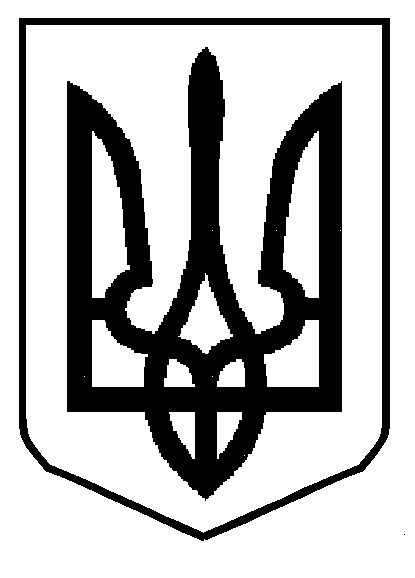 МІНІСТЕРСТВО  ОСВІТИ  І  НАУКИ  УКРАЇНИДЕПАРТАМЕНТ ОСВІТИ І НАУКИЛЬВІВСЬКОЇ ОБЛАСНОЇ ДЕРЖАВНОЇ АДМІНІСТРАЦІЇН А К А ЗПро підсумки проведення Міжнародного математичного конкурсу “Кенгуру-2014 (осінь)”  у  загальноосвітніх навчальних закладах районів і міст обласного значення Львівської області 	На виконання наказу Міністерства освіти і науки, молоді та спорту України від 7 травня 2012 р. № 552 «Про затвердження Положення про Міжнародний математичний конкурс «Кенгуру», зареєстрованого в Міністерстві юстиції України 24.05.12 №819/21131 і  листа Міністерства освіти і науки України від 19.09.14 № 1/9-458 «Про проведення Міжнародного математичного конкурсу «Кенгуру» у 2014-2015навчальному році, з метою розвитку пізнавальних інтересів школярів, логічного і нестандартного мислення, формування навиків самостійної роботи 5 грудня 2014 року в більшості загальноосвітніх навчальних закладах області вдруге проведено  перший етап Міжнародного математичного конкурсу «Кенгуру» для учнів 2-6 класів (далі – конкурс).У першому етапі конкурсу в області взяли участь 21886 (17,2 %) учнів, в Україні – 188427 (10,7%) учнів. Область є лідером за кількістю учасників конкурсу серед областей України.Районними, міськими і шкільними координаторами проведено значну роботу щодо залучення учнів 2-6 класів до участі у першому етапі Міжнародного математичного конкурсу «Кенгуру» та використання учителями математики і початкових класів задач конкурсу при проведенні уроків математики, позакласних заходів при проведенні тижнів математики.Понад 1000 учнів залучено до конкурсу у Сихівському (1587 учасників), Шевченківському (1318), Залізничному (1077) і Личаківському (1089) районах м. Львова та Яворівському (1679) і Пустомитівському (1338) районах (додаток 1).Понад  20% учнів залучено до конкурсу у загальноосвітніх навчальних закладах Галицького (29,5%), Личаківського (22,8%) і Сихівського (21,6%) районах м. Львова, м. Нового Роздолу (22,2%) і м.Стрия (21,6%), Кам’янка-Бузького  (24,4%),Жидачівського (23,9%), Пустомитівського (23,7%), Бродівського (23,1%), Яворівського (22,2%), і Перемишлянського (22,1%) районах. (додаток 2).Найактивнішими учасниками конкурсу є учні 3-х (18,0%) і 5-х (17,7%) класів. Понад 20 % учнів в окремих класах загальноосвітніх навчальних закладів залучено до конкурсу в  Галицькому (2-і класи – 32,6%, 3-і класи – 28,2%, 4-і класи – 26,1%, 5-і класи – 32,0%, 6-і – 28,6%), Залізничному (2-і – 21,6%), Личаківському (2-і – 24,9%, 3-і – 21,7%, 4-і класи – 23,4%, 5-і класи – 22,7%, 6-і класи – 20,8%), Сихівському (3-і класи – 24,2%, 4-і – 22,5%, 5-і – 21,3%, 6-і класи – 23,9%) і Шевченківському (3-і класи – 20,5%) районах м. Львова, містах обласного значення: Нового Роздолу (2-і класи – 22,4%, 3-і класи – 20,1%, 4-і класи – 23,4%, 5-і класи – 23,6%, 6-і класи – 21,4%), Самбора (5-і класи – 22,9%) і Стрия (2-і класи – 21,0%, 3-і класи – 25,3%, 4-і класи – 21,7%, 6-і класи – 21,2%), Бродівського (2-і класи – 23,1%, 3-і – 29,5%, 4-і класи – 22,0%, 5-і – 22,2%), Жидачівського (2-і класи – 24,3%, 3-і – 27,8%, 4-і – 25,3%, 5-і – 21,6%, 6-і класи – 20,5%), Золочівського (4-і класи – 22,6%), Кам’янка-Бузького (2-і класи – 22,9%, 3-і класи – 20,5%, 4-і класи – 20,8%, 5-і – 28,4%, 6-і – 29,4%),  Миколаївського (5-і – 23,1%, 6-і – 20,0%), Перемишлянського (2-і класи – 24,4%, 3-і класи – 24,5%, 4-і класи – 26,1%), Пустомитівського (2-і класи – 22,3%, 3-і класи – 21,4%, 4-і класи – 24,3%, 5-і класи – 26,1%, 6-і класи – 24,9%),  Радехівського (6-і класи) – 20,0%), Самбірського (5-і класи – 20,4%, 6-і класи – 20,5%) і Яворівського (2-і класи – 21,4%, 3-і – 25,4%, 4-і класи – 25,9%, 5-і класи – 21,5%) (додаток 2). Крім цього, з метою популяризації математики серед учнівської молоді у багатьох загальноосвітніх навчальних закладах районів і міст обласного значення проведено такі заходи:У районах і містах обласного значення проведено семінари з шкільними координаторами, розглянуто основні завдання в організації та проведенні конкурсу.Умови конкурсу висвітлено на шкільних і районних сайтах, шкільний лінійках, рекламні плакати про проведення конкурсу вивішено на шкільних дошках оголошень та на батьківських зборах.Під час конкурсу «Кенгуру» проведено конкурси  стінних газет, математичних КВК, вікторин, брейн-рингів  та інші.У більшості загальноосвітніх навчальних закладах Жидачівського району конкурс «Кенгуру» проводиться як завершальний етап тижня математики. У рамках проведення тижня учасники конкурсу в школах району оформляють газети, стенди «Математика – це красиво»,  проводять творчі звіти (захист рефератів), усний журнал «Як люди навчилися лічити», конкурси плакатів, кросвордів, ребусів, складених учнями, організовують математичні виставки про математику і математиків, геометричних моделей, розв’язують задачі із інформаційного збірника «Кенгуру», створюють святковий настрій.Цікаво і змістовно організована робота по підготовці та проведенню конкурсу «Кенгуру» (осінній етап -  2014), залучення учнів до участі в конкурсі, популяризації математики та логіки у Жидачівській гімназії ім.О.Партицького, Жидачівському НВК, Жидачівській №2 ЗОШ І-Шст., Журавнівському НВК «СЗШ-ліцею», Лисківському, Монастирецькому НВК, Ходорівській №1, №2, №3, Рудянській, Дев’ятниківській ЗОШ І-Шст., Бориницькій, Вол.Гніздичівській, Зарічанській, Рудківцівській, Лічвицькій ЗОШ І-ІІст., Гніздичівській, Панській, Дем’янко-Ліснянській, Турадівській, Городищенській ЗОШ Іст.	В загальноосвітніх навчальних закладах Кам’янко-Буського району проведено тижні математики, в рамках яких проведено  конкурси віршів, стінних газет, малюнків, математичні вікторини, брейн – ринги, КВК тощо, які завершилися  5 грудня урочистим відкриттям і проведенням конкурсу „ Кенгуру - .     	У ЗОШ І-ІІІ ст. смт. Новий Яричів, ЗОШ І-ІІІ ст. смт. Запитів, Дідилівському НВК  серед школярів 5-6 класів проведено конкурс „Найрозумніший”. Переможці цих конкурсів нагороджені призами.    	У ЗОШ І-ІІІ ст. №І, №2 м. Кам’янка – Бузька, ЗОШ І-ІІ ст. с. Вирів, Дернівському НВК, Жовтанецькому НВК І-ІІІ ст. серед школярів 2-4 класів проведено конкурс „Найрозумніше Кенгурятко ”.     	Шкільні координатори ЗОШ І-ІІІ ст. смт. Новий Яричів Миляник Н. І., ЗОШ І-ІІІ ст. №1 м. Кам’янка – Бузька Боєчко Л. С., Стрептівського НВК Пожарницька Н. В., ЗОШ І-ІІ ст. с. Вирів Стахів Г. О. підготували презентації проведення Конкурсу „ Кенгуру -     	Інформація про проведення осіннього етапу конкурсу «Кенгуру» з презентаціями та  фотографіями розміщена на сайті відділу освіти.   У Ралівській  СЗШ І-ІІІ ступенів Самбірського району проведено виховний захід “Математично-детективна справа: Загублені трикутники”. Його проведення висвітлено у місцевій пресі “Голос Самбірщини”. У школах району проведено: шкільні лінійки, конкурси, математичні вечори.У навчально-виховному комплексі «школа І-ступеня-гімназія» Личаківського району м. Львова проведено свято «Кенгуру». Залучено значну кількість учнів до проведення концертної програми та конкурсу стінних газет.НАКАЗУЮ:Оголосити подяку районним, міським та шкільним координаторам конкурсу за належну організацію заходів для підготовки та проведення Міжнародного математичного конкурсу «Кенгуру-2014 (осінь)», залучення учнів до участі у конкурсі та популяризацію математики та логіки (додаток 3).Провести 29 січня 2015 року на базі Львівського фізико-математичного ліцею обласний семінар районних, міських координаторів цього конкурсу.Завідувачу сектором департаменту Зелезу М.М.:Спільно з оргкомітетом конкурсу в Львівській області забезпечити районних, міських координаторів сертифікатами для вручення учням, учасникам конкурсу.Результати конкурсу розмісти на освітньому порталі Львівщини.Керівникам органів управління освітою районів і міст обласного значення спільно із районними (міськими) координаторами конкурсу:Обговорити протягом лютого 2015 року результати Міжнародного математичного конкурсу «Кенгуру-2014 (осінь)» на нарадах керівників загальноосвітніх навчальних закладів, шкільних координаторів, методичних об’єднаннях учителів початкових класів та природничо-математичного циклу.Провести протягом лютого 2015 року семінари з шкільними координаторами Міжнародного математичного конкурсу «Кенгуру» з питань впровадження у навчально-виховний процес завдань конкурсу.Відзначити за результатами проведеного конкурсу кращих шкільних координаторів Міжнародного математичного конкурсу «Кенгуру-2014 (осінь)».Враховувати при проведенні атестації педагогічних працівників досягнення в організації та проведенні Міжнародного математичного конкурсу «Кенгуру-2014 (осінь)» у загальноосвітніх навчальних закладах. Організувати у загальноосвітніх навчальних закладах  урочисте відзначення учнів, учасників конкурсу, вручення їм сертифікатів та призів.Результати конкурсу висвітлювати у місцевих засобах масової інформації, шкільному радіо та пресі.Провести організаційну роботу щодо проведення 19 березня 2015 року Міжнародного математичного конкурсу «Кенгуру-2015(весна)» у загальноосвітніх навчальних закладах.Контроль за виконанням наказу покласти на начальника управління департаменту   С.І.Книшик.  Додаток 1до наказу № 03-01/15від 23.01. 2015 рокуНачальник управління                           (підпис)                                С.І. КнишикДодаток 2до наказу № 03-01/15від 23.01. 2015 рокуНачальник управління                                  (підпис)                                 С.І. КнишикМІНІСТЕРСТВО  ОСВІТИ  І  НАУКИ  УКРАЇНИДЕПАРТАМЕНТ ОСВІТИ І НАУКИ  ЛЬВІВСЬКОЇ ОБЛАСНОЇ ДЕРЖАВНОЇ АДМІНІСТРАЦІЇН А К А ЗПро підсумки проведення Міжнародного математичного конкурсу “Кенгуру-2015 (весна)”  у  загально-освітніх навчальних закладах районів і міст обласного значення області у 2014-2015 навчальному році	Відповідно до наказу Міністерства освіти і науки, молоді та спорту України від 7 травня 2012 р. № 552 «Про затвердження Положення про Міжнародний математичний конкурс «Кенгуру», зареєстрованого в Міністерстві юстиції України 24.05.12 №819/21131 і  листа Міністерства освіти і науки України від 11.09.14 № 19-458  «Про проведення Міжнародного математичного конкурсу «Кенгуру» у 2014/15 навчальному році», з метою розвитку пізнавальних інтересів школярів, логічного і нестандартного мислення, формування навиків самостійної роботи 19 березня 2015 року в більшості загальноосвітніх навчальних закладах області проведено другий етап ХІХ Міжнародного математичного конкурсу «Кенгуру» для учнів 2-11-х класів (далі – конкурс).		В конкурсі взяли участь понад 32 тис. (13,0 %) учнів. Область є в числі лідерів за кількістю учасників конкурсу серед областей України.З метою популяризації Міжнародного математичного конкурсу «Кенгуру» у червні і грудні 2014 року проведено обласні семінари районних, міських координаторів, розроблено програму діяльності координаторів конкурсу на 2014-2015 навчальний рік.У районах і містах обласного значення проведено організаційні заходи щодо популяризації конкурсу серед школярів 2-11 класів загальноосвітніх навчальних закладів області  На базі НВК «ЗНЗ-гімназія» імені Василя Стуса Франківського району м. Львова за участю департаменту освіти і науки Львівської обласної державної адміністрації   та оргкомітету Міжнародного математичного конкурсу «Кенгуру» у Львівській області проведено в день конкурсу (19 березня 2015 року) урочисте його відкриття, підготовлено концертну програму за участю школярів школи. З метою популяризації математики серед учнівської молоді у багатьох загальноосвітніх навчальних закладах (ЗНЗ) районів і міст обласного значення проведено урочистості, зокрема:За активну участь в організації та проведенні Міжнародного математичного конкурсу «Кенгуру-2014 (весна)» у 2014/15 навчальному році визначено  кращих координаторів конкурсу загальноосвітніх навчальних закладів (додаток 3).НАКАЗУЮ:Оголосити подяку районним, міським та шкільним координаторам конкурсу за належну організацію заходів для підготовки та проведення Міжнародного математичного конкурсу «Кенгуру-2015 (весна)», залучення учнів до участі у конкурсі та популяризацію математики та логіки (додаток 3).Провести з 12 до 14 червня 2015 року на базі туристської бази (Сколівський район, с. Дубина) обласний семінар районних, міських координаторів цього конкурсу.Керівникам органів управління освітою районів і міст обласного значення спільно із районними (міськими) координаторами конкурсу:Результати Міжнародного математичного конкурсу «Кенгуру-2015 (весна)» довести до відома керівників загальноосвітніх навчальних закладів і шкільних координаторів. При організації та проведенні Міжнародного математичного наказом Міністерства освіти і науки, молоді та спорту України від 07.05.2012 р. № 552 «Про затвердження Положення про Міжнародний математичний конкурс «Кенгуру», зареєстрований у Міністерстві юстиції України 24.05.2012 р. № 819/21131. Контроль за виконанням наказу покласти на заступника директора департаменту С.І. КнишикДодаток 1до наказу департаментувід 02.06.2015 р. №03-01/202Начальник управління                        (підпис)                            С.І.КНИШИК		Додаток 2до наказу департаментувід 02.06.2015 р. №03-01/202Начальник управління                    (підпис)                                    С.І.КНИШИК	Результати участі учнів загальноосвітніх навчальних закладів регіонів України у Міжнародному природничому інтерактивному конкурсі «КОЛОСОК»  у 2014-2015 навчальному роціМІНІСТЕРСТВО  ОСВІТИ  І  НАУКИ  УКРАЇНИДЕПАРТАМЕНТ ОСВІТИ І НАУКИ ЛЬВІВСЬКОЇ ОБЛАСНОЇ ДЕРЖАВНОЇ АДМІНІСТРАЦІЇН А К А ЗПро підсумки проведення Міжнародного природничого інтерактивного конкурсу “КОЛОСОК-2014” (осінь)  у загальноосвітніх навчальних закладах Львівської областіНа виконання наказу Міністерства освіти і науки, молоді та спорту України від 29.12.11 р. № 1561 «Про затвердження Положення про Міжнародний інтерактивний учнівський природничий конкурс «КОЛОСОК» та листа Міністерства освіти і науки України від 03.06.14  №  2/2-14-812-14 «Про підсумки Міжнародного природничого інтерактивного учнівського конкурсу «КОЛОСОК» у 2013–2014 н. р. та організацію конкурсу «КОЛОСОК» у 2014–2015 н. р.», з метою ефективної реалізації Державної цільової соціальної програми підвищення якості шкільної природничо-математичної освіти на період до 2015 року в частині формування інтересу учнівської молоді до природничо-математичних наук та пошуку, підтримки талановитих школярів і популяризації природничих знань, 21 листопада 2014 року відбувся осінній етап Міжнародного інтерактивного природничого учнівського конкурсу „КОЛОСОК” для учнів 1–11 класів загальноосвітніх навчальних закладів. У цьому конкурсі взяли участь понад 37 тис. школярів більшості загальноосвітніх навчальних закладів районів і міст обласного значення Львівської області (додатки 1 і 2). В Україні у цьому конкурсі взяло участь понад 307 тис. учнів ЗНЗ.Районні, міські та шкільні координатори провели значну організаційну роботу щодо участі учнів загальноосвітніх навчальних закладів області до участі у Міжнародному природничому конкурсі «Колосок». У районах і містах обласного значення координаторами проведено інформаційно-методичні наради з питань організації та проведення конкурсу. Напередодні проведення конкурсу в багатьох школах проведено святкові учнівські лінійки. Інформацію про конкурс розміщено на шкільних, районних і районних.НАКАЗУЮ:За належну організацію заходів для підготовки та проведення Міжнародного інтерактивного природничого конкурсу «КОЛОСОК-2014 (осінь)», залучення учнів до участі у конкурсі та популяризацію природничих дисциплін оголосити подяку  кращим шкільним, районним і міським координаторам конкурсу (додаток 3).Завідувачу сектором кадрової роботи департаменту Зелезу М.М.:Спільно з оргкомітетом Міжнародного природничого конкурсу «КОЛОСОК» в Львівській області забезпечити районних, міських координаторів сертифікатами для вручення їх учням, учасникам конкурсу.Забезпечити розміщення результатів конкурсу на освітньому порталі Львівщини.Керівникам органів управління освітою районів і міст обласного значення спільно із районними (міськими) координаторами:Результати Міжнародного інтерактивного природничого конкурсу «КОЛОСОК-2014 (осінь)» довести до відома керівників загальноосвітніх навчальних закладів і шкільних координаторів. При організації та проведенні Міжнародного природничого конкурсу «КОЛОСОК», який відбудеться 10 квітня 2015 року керуватися наказом Міністерства освіти і науки, молоді та спорту України від 29.12.2011 р. № 1561 «Про затвердження Положення про Міжнародний інтерактивний учнівський природничий конкурс «КОЛОСОК», зареєстрований у Міністерстві юстиції України 23.01.2012 р. № 86/20399. Контроль за виконанням наказу покласти на начальника управління департаменту С.І.Книшик.Директор					(підпис)			          О.І. Небожук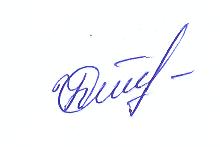 Додаток 1до наказу ДОН ЛОДА № 03-01/21 від 29.01. 2015 рокуНачальник управління                 (підпис)                       С.І. КНИШИКДодаток 2до наказу ДОН ЛОДА № 03-01/21 від 29.01. 2015 рокуНачальник управління                             (підпис)                                      С.І. КНИШИКМІНІСТЕРСТВО  ОСВІТИ  І  НАУКИ  УКРАЇНИДЕПАРТАМЕНТ ОСВІТИ І НАУКИ ЛЬВІВСЬКОЇ ОБЛАСНОЇ ДЕРЖАВНОЇ АДМІНІСТРАЦІЇН А К А ЗПро підсумки проведення Міжнародного природничого інтерактивного конкурсу “КОЛОСОК-2015” (весна)  у загальноосвітніх навчальних закладах Львівської областіНа виконання наказу Міністерства освіти і науки, молоді та спорту України від 29.12.11 р. № 1561 «Про затвердження Положення про Міжнародний інтерактивний учнівський природничий конкурс «КОЛОСОК» та листа Міністерства освіти і науки України від 03.06.14  №  2/2-14-812-14 «Про підсумки Міжнародного природничого інтерактивного учнівського конкурсу «КОЛОСОК» у 2013–2014 н. р. та організацію конкурсу «КОЛОСОК» у 2014–2015 н. р.», з метою популяризації природничих знань серед учнівської молоді, поширення екологічних знань та формування інтересу учнівської молоді до природничих предметів 24 квітня 2015 року відбувся весняний етап Міжнародного інтерактивного природничого учнівського конкурсу „КОЛОСОК” для учнів 1–11 класів загальноосвітніх навчальних закладів. У цьому конкурсі взяли участь понад 27 тис. школярів більшості загальноосвітніх навчальних закладів районів і міст обласного значення Львівської області (додатки 1 і 2). В Україні у цьому конкурсі взяло участь понад 198 тис. учнів ЗНЗ.Районні, міські та шкільні координатори провели значну організаційну роботу щодо участі учнів загальноосвітніх навчальних закладів області до участі у Міжнародному природничому конкурсі «Колосок». У районах і містах обласного значення координаторами проведено інформаційно-методичні наради з питань організації та проведення конкурсу. Напередодні проведення конкурсу в багатьох школах проведено святкові учнівські лінійки. Інформацію про конкурс розміщено на шкільних, районних і районних сайтах.НАКАЗУЮ:За належну організацію заходів для підготовки та проведення Міжнародного інтерактивного природничого конкурсу «КОЛОСОК-2015 (весна)», залучення учнів до участі у конкурсі та популяризацію природничих дисциплін оголосити подяки  кращим шкільним, районним і міським координаторам конкурсу (додаток 3).Підсумки Міжнародного інтерактивного природничого конкурсу «КОЛОСОК-2015 (весна)» розмістити на освітньому порталі Львівщини.Керівникам органів управління освітою районів і міст обласного значення спільно із районними (міськими) координаторами:Результати Міжнародного інтерактивного природничого конкурсу «КОЛОСОК-2015 (весна)» довести до відома керівників загальноосвітніх навчальних закладів і шкільних координаторів. При організації та проведенні Міжнародного природничого конкурсу «КОЛОСОК», який відбудеться 27 листопада 2015 року керуватися наказом Міністерства освіти і науки, молоді та спорту України від 29.12.2011 р. № 1561 «Про затвердження Положення про Міжнародний інтерактивний учнівський природничий конкурс «КОЛОСОК», зареєстрований у Міністерстві юстиції України 23.01.2012 р. № 86/20399. Контроль за виконанням наказу покласти на начальника управління департаменту С.І.Книшик.Директор				(підпис)				          О.І. НебожукДодаток 1до наказу ДОН ЛОДА від 02.06.2015 р. №03-01/201Начальник управління                 (підпис)                       С.І. КНИШИКДодаток 2до наказу ДОН ЛОДА від 02.06.2015 р. №03-01/201Начальник управління                             (підпис)                                      С.І. КНИШИКПро журнал «КОЛОСОК» і газету «КОЛОСОЧОК»Відповідно до Положення про Міністерство освіти і науки, молоді та спорту України, затвердженого Указом Президента України від 8 квітня 2011 року № 410, на виконання Державної цільової соціальної програми підвищення якості шкільної природничо-математичної освіти на період до 2015 року, затвердженої постановою Кабінету Міністрів України від 13 квітня 2011 року № 561, з метою пошуку, підтримки талановитих школярів і популяризації природничих знань в Україні відбувається Міжнародний інтерактивний природничий конкурс „КОЛОСОК”. Для виконання цієї програми СТ „МІС” та редакція журналу „КОЛОСОК” і газети „КОЛОСОЧОК” здійснюють випуск науково-популярних видань, організують інтелектуальні змагання, літні природничі школи, семінари та тренінги для вчителів.„КОЛОСОК” – всеукраїнський науково-популярний природничий журнал для дітей середнього і старшого шкільного віку. Основна тематика видання – природознавство як інтегрований комплекс дисциплін. Головний редактор видання – Дарія Біда, доцент кафедри педагогіки Львівського обласного інституту післядипломної педагогічної освіти, кандидат педагогічних наук, заслужений учитель України.У 2008 та 2011 роках Держкомтелерадіо України відзначив журнал „КОЛОСОК” дипломом переможці Всеукраїнського конкурсу в номінації „Краще періодичне друковане видання для юнацтва”. „КОЛОСОЧОК” – науково-популярна тематична природнича газета для розумників і розумниць. Це повноколірне щотижневе інтерактивне видання. Матеріали газети сприяють активізації інтересу учнів початкових класів до вивчення природознавства, формуванню читацької та природознавчої компетентності, розвитку ціннісних орієнтацій у ставленні до природи.У 2013 році газета провела І Заочний Чемпіонат України юних шанувальників природознавства. Результати Чемпіонату оприлюднені на сайті www.kolosok.org.ua.КНИГИ СЕРІЇ„БІБЛІОТЕЧКА “КОЛОСКА”Дарія Біда „Місяць”Дарія Біда „Сік життя”Світлана Білоус „Досліди-фокуси, досліди-забави, запрошення до досліджень та винахідництва для учнів від 5 до 105 років”Ірина Пісулінська„Уроки біології у літній школі “КОЛОСОК”Ольга Возна„Уроки практичної астрономії у літній школі “КОЛОСОК”Олег Орлянський„Світ, в якому ти живеш”„Чому змінюються пори року” за редакцією Дарії Біди„Пригоди Зернят у Країні Здоров’я” за редакцією Дарії БідиОлена Крижановська„Пригодиу Чарліссі”Книги можна придбати на сайті http://www.mis.lviv.ua/posluhy/vydavnytstvo/Результати участі учнів загальноосвітніх навчальних закладів регіонів України у Всеукраїнському фізичному конкурсі «Левеня» в Україні у 2014-2015 навчальному роціЧастка відмінних і добрих результатів у Всеукраїнському фізичному конкурсі "Левеня-2015" в Львівській областіМІНІСТЕРСТВО  ОСВІТИ  І  НАУКИ  УКРАЇНИДЕПАРТАМЕНТ ОСВІТИ І НАУКИ ЛЬВІВСЬКОЇ ОБЛАСНОЇ ДЕРЖАВНОЇ АДМІНІСТРАЦІЇН А К А ЗПро підсумки проведення Всеукраїнського фізичного конкурсу “Левеня-2015”  у загальноосвітніх навчальних закладах Львівської області у 2014-2015 навчальному  роціНа виконання наказу Міністерства освіти і науки, молоді та спорту України від 7 травня 2012р. № 553 «Про затвердження Положення про Всеукраїнський фізичний конкурс «Левеня», зареєстровано у Міністерстві юстиції України від 24.05.12 № 820/21132 і листа Міністерства освіти і науки України від 05.08.2013 № 19-460 «Про підсумки Всеукраїнського фізичного конкурсу «Левеня-2014» та організацію конкурсу «Левеня-2015», з метою розвитку інтересів школярів до вивчення фізики, формування в них навичок логічного мислення, вміння розв’язування прикладних задач, самостійної пізнавальної та творчої діяльності, 3 квітня 2015 року у загальноосвітніх навчальних закладах області проведено 13-й Всеукраїнський конкурс «Левеня» для учнів 7-11-х класів. У 2014/15 навчальному році в конкурсі взяли участь понад 9 тис. учнів 7-11 класів загальноосвітніх навчальних закладів області, що становить 9,4 % від загальної кількості учнів (в Україні –  понад 99 тис. учасників конкурсу). У конкурсі взяли участь понад 142 учнів із фізичних класів (додатки 1 і 2).За активну участь в організації та проведенні Всеукраїнського фізичного конкурсу «Левеня» у 2014/15 навчальному році визначено  кращих координаторів конкурсу загальноосвітніх навчальних закладів (додаток 3)НАКАЗУЮ:За належну організацію заходів для підготовки та проведення Всеукраїнського фізичного  конкурсу „Левеня-2015”, розвитку логічного мислення учнів та популяризацію фізики оголосити подяку кращим координаторам конкурсу (додаток 3).Провести у вересні 2015 року на базі туристичної бази «Карпати» (Сколівський район, с. Дубина) обласний семінар районних координаторів цього конкурсу.Керівникам органів управління освітою районів і міст обласного значення:Результати Всеукраїнського фізичного конкурсу «Левеня-2015» довести до відома керівників загальноосвітніх навчальних закладів і шкільних координаторів. При організації та проведенні Всеукраїнського фізичного конкурсу «Левеня», який відбудеться 2 квітня 2016 року керуватися наказом Міністерства освіти і науки, молоді та спорту України від 07.05.2012 р. № 552 «Про затвердження Положення про Міжнародний математичний конкурс «Кенгуру», зареєстрований у Міністерстві юстиції України 24.05.2012 р. № 819/21132. Контроль за виконанням наказу покласти на заступника директора департаменту Книшик С.І. Директор	(підпис)	                        О.І. НебожукДодаток 1до наказу ДОН ЛОДА від 02.06.2015 р. №03-01/200Начальник управління		(підпис)		           С.І. КнишикДодаток 2до наказу ДОН ЛОДА від 02.06.2015 р. №03-01/200Начальник управління			(підпис)	           С.І. Книшик Результати участі учнів загальноосвітніх навчальних закладів регіонів України у Міжнародному конкурсі з інформатики «Бобер» в Україні у 2014-2015 навчальному роціПокласна кількість учасників Міжнародного конкурсу з інформатики “Бобер“ у Львівській областіПокласна частка залучення учнів загальноосвітніх навчальних закладів Львівської області у Міжнародному конкурсі з інформатики “Бобер“Частка участі учнів 9-10 класів  ЗНЗ регіонів Львівської області у Міжнародному конкурсі з інформатики "Бобер-2014"МІНІСТЕРСТВО  ОСВІТИ  І  НАУКИ  УКРАЇНИДЕПАРТАМЕНТ ОСВІТИ І НАУКИ ЛЬВІВСЬКОЇ ОБЛАСНОЇ ДЕРЖАВНОЇ АДМІНІСТРАЦІЇН А К А ЗПро підсумки участі учнів загальноосвітніх навчальних закладів районів і міст обласного значення області у Міжнародному конкурсі з інформатики «Бобер-2014» З метою підвищення комп’ютерної грамотності учнів, ознайомлення і зацікавлення сучасними інформаційними технологіями, комп’ютерною технікою та літературою, активізації творчої діяльності вчителів для учнів 2-11 класів  загальноосвітніх навчальних закладів районів і міст обласного значення у листопаді 2014 року проведено сьомий Міжнародний конкурс з інформатики «Бобер». У конкурсі взяли участь 10639 учень районів і міст обласного значення області. Порівняно з попереднім навчальним роком, кількість учасників конкурсу збільшилась на  2,3 % (698 учні). Серед областей України Львівщина є лідером серед регіонів України за кількістю учасників конкурсу.Найбільше учнів (понад 400) залучено до конкурсу в Шевченківському (925), Галицькому (697), Личаківському (692), Сихівському (579), Залізничному (597 учасників) і Франківському (459) районах м. Львова, м. Бориславі (408), Золочівському (653), Миколаївському (582), Городоцькому (580), Сокальському (533) і Дрогобицькому (434) районах (додаток 1).  Понад 5% учнів загальноосвітніх навчальних закладів регіонів області залучено координаторами до цього конкурсу в Миколаївському (9,1%), Золочівському (9,8%), Городоцькому (8,1%), Сокальському (5,9%), Дрогобицькому (6,7%) і Буському (6,6%) районах, Галицькому (10,6 %), Личаківському (7,6%) і Шевченківському (6,4%) районах м. Львова, містах: Бориславі (10,5%) і Новому Роздолі (6,5 %) (додаток 2).Районними, міськими і шкільними координаторами проводиться робота щодо залучення учнів до участі у цьому конкурсі. В розрізі окремих класів понад 10% учнів охоплено у загальноосвітніх навчальних закладах: Галицького (10,8% - 2 класи; 16,9% - 3 класи, 11,7% - 5 класи, 13,7% - 6 класи, 15,4 – 10 класи, 15,6% - 11 класи), Залізничного (15,4% - 10 класи, 14,8 – 11 класи), Личаківського (11,4 – 2 класи; 10,9% - 3 класи, 10,6% - 6 класи; 15,5% - 11 класи) і  Шевченківського (11,5% - 5 класи; 11,7% - 6 класи; 10,6% - 10 класи, 10,8% - 11 класи) районів м. Львова; міст: Борислава (12,1% - 3 класи; 20,0% - 5 класи; 19,7% - 6 класи; 14,8% - 9 класи; 15,2% - 10 класи; 15,8% - 11 класи), Моршина (17,4% - 5 класи; 17,8% - 6 класи),  Нового Роздолу (11,8% – 6 класи, 13,0% - 10 класи, 22,8% - 11 класи), Буського (11,9% - 10 класи; 13,8% - 11 класи), Городоцького (14,1% - 5 класи; 14,0% - 6 класи; 12,3% - 9 класи; 11,9% -11 класи), Дрогобицького (11,7% - 5 класи; 11,0% - 6 класи), Золочівського (16,7% - 2 класи; 12,4% - 3 класи; 10,0% – 4 класи, 14,2% - 6 класи; 12,1% - 10 класи), Миколаївського (10,2% - 2 класи; 11,6% - 3 класи; 18,8% – 5 класи; 11,9% – 6 класи; 10,4% – 9 класи; 11,9% - 10 класи; 11,8% - 11 класи) і Мостиського (10,7% - 5 класи; 11,5% - 6 класи) районів (додаток 2).Районні, міські і шкільні координатори конкурсу провели значну організаційну роботу щодо участі учнів загальноосвітніх навчальних закладів у цьому конкурсу. Проведено районні і міські семінари, Результати конкурсу розміщено на освітніх сайтах районів і міст обласного значення. НАКАЗУЮ:За проведення належної організації заходів з підготовки та проведення Міжнародного конкурсу  з інформатики „Бобер-2014” та підвищення комп’ютерної грамотності учнів оголосити подяку шкільним, районним і міським координаторам конкурсу (додаток  3). Завідувачу сектором департаменту Зелезу М.М.:Спільно з оргкомітетом конкурсу Львівської області забезпечити районних, міських координаторів сертифікатами для їх вручення учням, учасникам конкурсу.Забезпечити розміщення результатів конкурсу на освітньому порталі Львівщини.Керівникам органів управління освітою районів і міст обласного значення:Обговорити протягом другого семестру 2014/15 навчального року результати Міжнародного конкурсу з інформатики „Бобер-2014”  на нарадах керівників загальноосвітніх навчальних закладів та методичних об’єднаннях учителів інформатики.Відзначити кращих шкільних координаторів районів, міст обласного значення та загальноосвітніх навчальних закладів.Враховувати при проведенні атестації педагогічних працівників досягнення в організації та проведення Міжнародного конкурсу з інформатики «Бобер-2014» у загальноосвітніх навчальних закладах. Організувати у загальноосвітніх навчальних закладах  урочисте відзначення учнів, учасників конкурсу, вручення їм сертифікатів та призів.Результати конкурсу висвітлювати у місцевих засобах масової інформації, шкільному радіо та пресі.При організації та проведення Міжнародного конкурсу з інформатики «Бобер-2015» керуватись наказом Міністерства освіти і науки України 16.10.2013 року № 1437 «Про затвердження Положення про Міжнародний конкурс з інформатики та комп’ютерної вправності «Бобер», зареєстрованого Міністерством юстиції України 31 жовтня 2013 р. за № 1846/24378.Контроль за виконанням наказу покласти на начальника управління департаменту С.І. Книшик.Директор		             	(Підпис)		                  О.І. НебожукДодаток 1до наказу № 03-01/21від 29.01.2015 рокуНачальник управління                                    (Підпис)                                  С.І. Книшик	Додаток 2до наказу № 03-01/21від 29.01.2015 року\Начальник управління                                        (Підпис)                              С.І. КнишикПримітка:Накази департаменту щодо підсумків інтелектуальних конкурсів (Міжнародних конкурсів: математичного «Кенгуру», природничого «КОЛОСОК», інформатики «Бобер» та Всеукраїнського фізичного конкурсу «Левеня»)в повному обсязі розміщено на освітньому порталі Львівщини.Затверджені Положення про Міжнародні конкурси математичного «Кенгуру», природничого «КОЛОСОК» та Всеукраїнського фізичного конкурсу «Левеня» розміщено в інформаційно-аналітичних матеріалах «Інтелектуальні конкурси – 2012».Відповідальні за випуск:О. Небожук, директор департаменту освіти і науки Львівської обласної державної адміністрації;С. Книшик, начальник управління департаменту освіти і науки Львівської обласної державної адміністрації.Матеріали підготували:М.Зелез, фахівець ІІ категорії ресурсного центру матеріальних фондів при департаменті освіти і науки Львівської обласної державної адміністрації, координатор Міжнародних конкурсів: математичного «Кенгуру» та інформатики «Бобер», Всеукраїнського фізичного конкурсу «Левеня» у Львівській області;А.Добосевич, координатор Міжнародного математичного конкурсу «Кенгуру» в Україні, учитель математики Львівського фізико-математичного ліцею-інтернату при Національному університеті імені Івана Франка;Д.Біда, координатор Міжнародного інтерактивного природничого конкурсу «КОЛОСОК» в Україні і Львівській області, Заслужений учитель України, кандидат педагогічних наук, доцент кафедри педагогіки Львівського обласного інституту післядипломної педагогічної освіти;В.Алексейчук, координатор Всеукраїнського фізичного конкурсу «Левеня» в Україні, Заслужений учитель України, учитель фізики Львівського фізико-математичного ліцею-інтернату при Національному університеті імені Івана Франка;Р. Шпакович, координатор Міжнародного конкурсу з інформатики «Бобер» в Україні, учитель інформатики Львівського фізико-математичного ліцею-інтернату при Національному університеті імені Івана Франка.Комп’ютерний набірі макетування:М.Зелез, фахівець ІІ категорії ресурсного центру матеріальних фондів при департаменті освіти і науки Львівської обласної державної адміністрації, координатор Міжнародних конкурсів: математичного «Кенгуру» та інформатики «Бобер», Всеукраїнського фізичного конкурсу «Левеня» у Львівській області.Міжнародний математичний конкурс «Кенгуру»;Міжнародний інтерактивний природничий конкурс «КОЛОСОК»;Всеукраїнський фізичний конкурс «Левеня»;Міжнародний конкурс з інформатики «Бобер».Департамент освіти і науки Львівської обласної державної адміністрації1.Вступ. Зведені підсумки інтелектуальних конкурсів …42.Підсумки Міжнародного математичного конкурсу «Кенгуру» …………………………………………………...
73.Підсумки Міжнародного інтерактивного природничого конкурсу «Колосок» ……………………..
244.Підсумки Всеукраїнського фізичного конкурсу «Левеня»…………………………………………………….
435.Підсумки Міжнародного конкурсу з інформатики «Бобер» ……………………………………………………...
576.Про координаторів та терміни проведення конкурсів 72Кількість учнів, учасників інтелектуальних конкурсів («Кенгуру», «Колосок», «Левеня», «Бобер») у Львівській області в 2014-2015 н.р. Кількість учнів, учасників інтелектуальних конкурсів («Кенгуру», «Колосок», «Левеня», «Бобер») у Львівській області в 2014-2015 н.р. Кількість учнів, учасників інтелектуальних конкурсів («Кенгуру», «Колосок», «Левеня», «Бобер») у Львівській області в 2014-2015 н.р. Кількість учнів, учасників інтелектуальних конкурсів («Кенгуру», «Колосок», «Левеня», «Бобер») у Львівській області в 2014-2015 н.р. Кількість учнів, учасників інтелектуальних конкурсів («Кенгуру», «Колосок», «Левеня», «Бобер») у Львівській області в 2014-2015 н.р. Кількість учнів, учасників інтелектуальних конкурсів («Кенгуру», «Колосок», «Левеня», «Бобер») у Львівській області в 2014-2015 н.р. Кількість учнів, учасників інтелектуальних конкурсів («Кенгуру», «Колосок», «Левеня», «Бобер») у Львівській області в 2014-2015 н.р. Кількість учнів, учасників інтелектуальних конкурсів («Кенгуру», «Колосок», «Левеня», «Бобер») у Львівській області в 2014-2015 н.р. Кількість учнів, учасників інтелектуальних конкурсів («Кенгуру», «Колосок», «Левеня», «Бобер») у Львівській області в 2014-2015 н.р. Кількість учнів, учасників інтелектуальних конкурсів («Кенгуру», «Колосок», «Левеня», «Бобер») у Львівській області в 2014-2015 н.р. Кількість учнів, учасників інтелектуальних конкурсів («Кенгуру», «Колосок», «Левеня», «Бобер») у Львівській області в 2014-2015 н.р. Кількість учнів, учасників інтелектуальних конкурсів («Кенгуру», «Колосок», «Левеня», «Бобер») у Львівській області в 2014-2015 н.р. Кількість учнів, учасників інтелектуальних конкурсів («Кенгуру», «Колосок», «Левеня», «Бобер») у Львівській області в 2014-2015 н.р. Кількість учнів, учасників інтелектуальних конкурсів («Кенгуру», «Колосок», «Левеня», «Бобер») у Львівській області в 2014-2015 н.р. Кількість учнів, учасників інтелектуальних конкурсів («Кенгуру», «Колосок», «Левеня», «Бобер») у Львівській області в 2014-2015 н.р. № з/пНазва конкурсуК-сть /КласиКласиКласиКласиКласиКласиКласиКласиКласиКласиКласиКласи№ з/пНазва конкурсу%1234567891011Разом1Міжнародний математичний конкурс "Кенгуру" (осінь)К-сть42144599433244963981216221Міжнародний математичний конкурс "Кенгуру" (осінь)%16,118,017,517,716,517,22Міжнародний математичний конкурс "Кенгуру" (весна)К-сть3357340934634273369840173676343317921305324232Міжнародний математичний конкурс "Кенгуру" (весна)%12,813,414,016,915,317,716,014,913,59,314,63Міжнародний природничий конкурс "Колосок" (осінь)К-сть3332541856975113372636913340298726671085681377373Міжнародний природничий конкурс "Колосок" (осінь)%12,320,722,420,714,715,314,813,011,68,24,915,24Міжнародний природничий конкурс "Колосок" (весна)К-сть307437773619328226342879262522481784806280270084Міжнародний природничий конкурс "Колосок" (весна)%11,314,414,213,310,411,911,69,87,86,12,010,95Всеукраїнський фізичний конкурс "Левеня"К-сть2020224021301556105690025Всеукраїнський фізичний конкурс "Левеня"%8,99,89,311,77,69,46Міжнародний конкурс інформатики "Бобер"К-сть10551263557181318125526081184803992106396Міжнародний конкурс інформатики "Бобер"%7,18,64,012,513,04,24,58,610,311,94,3Частка залучення учнів у Міжнародні та Всеукраїнські інтелектуальні конкурси ("Кенгуру", "Колосок", "Левеня", Бобер") у регіонах  Львівської області у 2014/15 н.р.Частка залучення учнів у Міжнародні та Всеукраїнські інтелектуальні конкурси ("Кенгуру", "Колосок", "Левеня", Бобер") у регіонах  Львівської області у 2014/15 н.р.Частка залучення учнів у Міжнародні та Всеукраїнські інтелектуальні конкурси ("Кенгуру", "Колосок", "Левеня", Бобер") у регіонах  Львівської області у 2014/15 н.р.Частка залучення учнів у Міжнародні та Всеукраїнські інтелектуальні конкурси ("Кенгуру", "Колосок", "Левеня", Бобер") у регіонах  Львівської області у 2014/15 н.р.Частка залучення учнів у Міжнародні та Всеукраїнські інтелектуальні конкурси ("Кенгуру", "Колосок", "Левеня", Бобер") у регіонах  Львівської області у 2014/15 н.р.Частка залучення учнів у Міжнародні та Всеукраїнські інтелектуальні конкурси ("Кенгуру", "Колосок", "Левеня", Бобер") у регіонах  Львівської області у 2014/15 н.р.Частка залучення учнів у Міжнародні та Всеукраїнські інтелектуальні конкурси ("Кенгуру", "Колосок", "Левеня", Бобер") у регіонах  Львівської області у 2014/15 н.р.Частка залучення учнів у Міжнародні та Всеукраїнські інтелектуальні конкурси ("Кенгуру", "Колосок", "Левеня", Бобер") у регіонах  Львівської області у 2014/15 н.р.Регіон областіКенгуру-2014 (осінь)Кенгуру-2015 (весна)Колосок-2014 (осінь)Колосок-2015 (весна)Бобер-2014Левеня-2015Сер.показникГалицький29,525,219,913,110,615,619,0Залізничний18,720,715,212,15,222,515,7Личаківський22,819,020,016,27,68,415,7Сихівський21,618,419,913,04,218,215,9Франківський15,117,620,414,93,79,313,5Шевченківський17,414,927,224,46,410,616,8Борислав5,65,68,94,610,55,86,8Дрогобич0,04,07,64,11,38,54,3Моршин10,88,913,018,14,08,710,6Новий Розділ22,212,47,55,46,510,110,7Самбір15,96,212,77,81,58,98,8Стрий21,613,614,512,21,94,411,4Трускавець10,512,011,39,52,56,08,6Червоноград11,216,314,98,24,83,19,8Бродівський23,110,85,71,91,07,88,4Буський13,47,513,58,56,66,59,3Городоцький16,020,712,16,68,121,814,2Дрогобицький5,89,517,215,36,73,19,6Жидачівський23,915,713,27,50,37,411,3Жовківський14,512,212,010,23,08,510,1Золочівський17,820,413,19,49,87,212,9Кам’янка-Бузький24,420,317,117,22,923,617,6Миколаївський19,312,011,68,49,114,512,5Мостиський15,08,811,83,64,86,18,3Перемишлянський22,117,618,012,12,64,212,8Пустомитівський23,718,016,410,12,78,113,2Радехівський17,013,316,915,60,010,712,2Самбірський18,814,615,111,23,74,311,3Сколівський15,714,816,812,21,47,111,4Сокальський14,38,217,27,65,92,79,3Старосамбірський12,912,16,95,91,10,86,6Стрийський9,113,510,68,61,60,57,3Турківський13,215,622,418,71,26,312,9Яворівський22,213,59,64,52,38,310,1В області17,214,615,210,94,39,411,9«У величезному саду геометрії кожний може підібрати собі букет за смаком.»(Д.Гільберт)«Природа формує свої закони мовою математики.»(Г.Галілей)«Люди, що засвоїли великі принципи математики, мають на один орган чуття більше.»(Ч.Дарвін)21.01.2015 р.Львів№ 03-01/15Директор(підпис)О.І. НебожукКількість учнів, учасників Міжнародного математичного конкурсу "Кенгуру-2014 (осінь)" у Львівській областіКількість учнів, учасників Міжнародного математичного конкурсу "Кенгуру-2014 (осінь)" у Львівській областіКількість учнів, учасників Міжнародного математичного конкурсу "Кенгуру-2014 (осінь)" у Львівській областіКількість учнів, учасників Міжнародного математичного конкурсу "Кенгуру-2014 (осінь)" у Львівській областіКількість учнів, учасників Міжнародного математичного конкурсу "Кенгуру-2014 (осінь)" у Львівській областіКількість учнів, учасників Міжнародного математичного конкурсу "Кенгуру-2014 (осінь)" у Львівській областіКількість учнів, учасників Міжнародного математичного конкурсу "Кенгуру-2014 (осінь)" у Львівській областіКількість учнів, учасників Міжнародного математичного конкурсу "Кенгуру-2014 (осінь)" у Львівській областіКількість учнів, учасників Міжнародного математичного конкурсу "Кенгуру-2014 (осінь)" у Львівській областіКількість учнів, учасників Міжнародного математичного конкурсу "Кенгуру-2014 (осінь)" у Львівській області№ з/пРайон, місто обласного значенняКласиКласиКласиКласиКласиРазом№ з/пРайон, місто обласного значення23456Разом1Галицький1961691672161979452Залізничний26021419420720210773Личаківський25620822822017710894Сихівський27934932531132315875Франківський2172481931631259466Шевченківський22829726227725413187Борислав2392428151088Дрогобич0000009Моршин664652710Новий Розділ675766695631511Самбір755151895532112Стрий14017114613112871613Трускавець34162492911214Червоноград10784118977448015Бродівський15620114113711675116Буський396869906332917Городоцький55100891028242818Дрогобицький4359561068635019Жидачівський16519416614913781120Жовківський15415516918717283721Золочівський8614614910011359422Камянка-Бузький14512812918817176123Миколаївський12412310015212162024Мостиський8911494917045825Перемишлянський949197727542926Пустомитівський269253261288267133827Радехівський927767759340428Самбірський13611912115313966829Сколівський749784697439830Сокальський10615411213313363831Старосамбірський71821011098244532Стрийський485160544525833Турківський687791787138534Яворівський333401374340231167935В області4214459943324496398121622Частка учнів загальноосвітніх навчальних закладів Львівської області, учасників Міжнародного математичного конкурсу "Кенгуру-2014 (осінь)"Частка учнів загальноосвітніх навчальних закладів Львівської області, учасників Міжнародного математичного конкурсу "Кенгуру-2014 (осінь)"Частка учнів загальноосвітніх навчальних закладів Львівської області, учасників Міжнародного математичного конкурсу "Кенгуру-2014 (осінь)"Частка учнів загальноосвітніх навчальних закладів Львівської області, учасників Міжнародного математичного конкурсу "Кенгуру-2014 (осінь)"Частка учнів загальноосвітніх навчальних закладів Львівської області, учасників Міжнародного математичного конкурсу "Кенгуру-2014 (осінь)"Частка учнів загальноосвітніх навчальних закладів Львівської області, учасників Міжнародного математичного конкурсу "Кенгуру-2014 (осінь)"Частка учнів загальноосвітніх навчальних закладів Львівської області, учасників Міжнародного математичного конкурсу "Кенгуру-2014 (осінь)"Частка учнів загальноосвітніх навчальних закладів Львівської області, учасників Міжнародного математичного конкурсу "Кенгуру-2014 (осінь)"Частка учнів загальноосвітніх навчальних закладів Львівської області, учасників Міжнародного математичного конкурсу "Кенгуру-2014 (осінь)"№ з/пРайон, місто обласного значенняКласиКласиКласиКласиКласиРазомРазом№ з/пРайон, місто обласного значення23456РазомРазом1Галицький32,628,226,132,028,629,529,52Залізничний21,618,016,918,618,118,718,73Личаківський24,921,723,422,720,822,822,84Сихівський17,124,222,521,323,921,621,65Франківський16,619,315,313,310,415,115,16Шевченківський 14,120,517,717,317,817,417,47Борислав0,59,66,27,04,35,65,68Дрогобич0,00,00,00,00,00,00,09Моршин10,99,59,513,011,110,810,810Новий Розділ22,420,123,423,621,422,222,211Самбір17,911,712,822,914,515,915,912Стрий21,025,321,719,021,221,621,613Трускавець13,67,411,54,714,110,510,514Червоноград11,49,913,311,49,611,211,215Бродівський23,129,522,022,218,423,123,116Буський7,813,014,217,914,213,413,417Городоцький9,816,715,619,718,416,016,018Дрогобицький3,15,15,78,66,65,85,819Жидачівський24,327,825,321,620,523,923,920Жовківський12,913,015,116,315,214,514,521Золочівський12,421,922,614,717,617,817,822Камянка-Бузький22,920,520,828,429,424,424,423Миколаївський17,919,016,623,120,019,319,324Мостиський14,119,815,714,611,215,015,025Перемишлянський24,424,526,118,817,422,122,126Пустомитівський22,321,424,326,124,923,723,727Радехівський18,815,014,716,720,017,017,028Самбірський19,116,717,420,420,518,818,829Сколівський14,519,217,513,514,015,715,730Сокальський11,317,613,415,014,714,314,331Старосамбірський 10,711,714,315,911,712,912,932Стрийський 7,98,610,210,78,29,19,133Турківський 11,212,715,913,512,813,213,234Яворівський 21,425,425,921,516,422,222,235В області16,118,017,517,716,517,217,202.06.2015 р.Львів                         № 03-01/202Директор(підпис)О.І. Небожук Кількість учнів, учасників Міжнародного математичного конкурсу "Кенгуру-2015 (весна)" у Львівській областіКількість учнів, учасників Міжнародного математичного конкурсу "Кенгуру-2015 (весна)" у Львівській областіКількість учнів, учасників Міжнародного математичного конкурсу "Кенгуру-2015 (весна)" у Львівській областіКількість учнів, учасників Міжнародного математичного конкурсу "Кенгуру-2015 (весна)" у Львівській областіКількість учнів, учасників Міжнародного математичного конкурсу "Кенгуру-2015 (весна)" у Львівській областіКількість учнів, учасників Міжнародного математичного конкурсу "Кенгуру-2015 (весна)" у Львівській областіКількість учнів, учасників Міжнародного математичного конкурсу "Кенгуру-2015 (весна)" у Львівській областіКількість учнів, учасників Міжнародного математичного конкурсу "Кенгуру-2015 (весна)" у Львівській областіКількість учнів, учасників Міжнародного математичного конкурсу "Кенгуру-2015 (весна)" у Львівській областіКількість учнів, учасників Міжнародного математичного конкурсу "Кенгуру-2015 (весна)" у Львівській областіКількість учнів, учасників Міжнародного математичного конкурсу "Кенгуру-2015 (весна)" у Львівській областіКількість учнів, учасників Міжнародного математичного конкурсу "Кенгуру-2015 (весна)" у Львівській областіРайон, місто обласного значенняУчні у класахУчні у класахУчні у класахУчні у класахУчні у класахУчні у класахУчні у класахУчні у класахУчні у класахУчні у класахУчні у класахРайон, місто обласного значення234567891011РазомГалицький160147129192160248166123112661503Залізничний228215228220207205278256184872108Личаківський179174192197198145163129101581536Сихівський2072432062432922812352951401222264Франківський34125027322918418015116862781916Шевченківський142212255313247211191182100671920Борислав1214534243127151118191Дрогобич143736645729522797332Моршин9643610160045Новий Розділ28321452334521431924311Самбір18582126374330173208Стрий8312312096896976484430778Трускавець3118302239202115810214Червоноград1421401471631211618913756411197Бродівський 556566665910262783746636Буський1412224229734654296327Городоцький11112810819813919716013651881316Дрогобицькеий39343073628578883918546Жидачівський104104841131021241321303734964Жовківський12713313515613918017512668421281Золочівський15015914916012612412413649381215Кам’янка-Бузький928011319114612414211963571127Миколаївський805449112738186743833680Мостиський28332041677582812951507Перемишлянський7676837495885550248629Пустомитівський20415416925421521322317886361732Радехівський6064787877716565459612Самбірський7763731331011461061294337908Сколівський101908296745994514535727Сокальський697911089747464451931654Старосамбірський5575771198610797784232768Стрийський64748880769174772913666Турківський8089678796991121105016806Яворівський177227213262179232185154106641799Область335734093463427336984017367634331792130532423Частка участі учнів загальноосвітніх навчальних закладів Львівської області у Міжнародному математичному конкурсі "Кенгуру-2015 (весна)"Частка участі учнів загальноосвітніх навчальних закладів Львівської області у Міжнародному математичному конкурсі "Кенгуру-2015 (весна)"Частка участі учнів загальноосвітніх навчальних закладів Львівської області у Міжнародному математичному конкурсі "Кенгуру-2015 (весна)"Частка участі учнів загальноосвітніх навчальних закладів Львівської області у Міжнародному математичному конкурсі "Кенгуру-2015 (весна)"Частка участі учнів загальноосвітніх навчальних закладів Львівської області у Міжнародному математичному конкурсі "Кенгуру-2015 (весна)"Частка участі учнів загальноосвітніх навчальних закладів Львівської області у Міжнародному математичному конкурсі "Кенгуру-2015 (весна)"Частка участі учнів загальноосвітніх навчальних закладів Львівської області у Міжнародному математичному конкурсі "Кенгуру-2015 (весна)"Частка участі учнів загальноосвітніх навчальних закладів Львівської області у Міжнародному математичному конкурсі "Кенгуру-2015 (весна)"Частка участі учнів загальноосвітніх навчальних закладів Львівської області у Міжнародному математичному конкурсі "Кенгуру-2015 (весна)"Частка участі учнів загальноосвітніх навчальних закладів Львівської області у Міжнародному математичному конкурсі "Кенгуру-2015 (весна)"Частка участі учнів загальноосвітніх навчальних закладів Львівської області у Міжнародному математичному конкурсі "Кенгуру-2015 (весна)"Частка участі учнів загальноосвітніх навчальних закладів Львівської області у Міжнародному математичному конкурсі "Кенгуру-2015 (весна)"Район, місто обласного значенняУчні у класахУчні у класахУчні у класахУчні у класахУчні у класахУчні у класахУчні у класахУчні у класахУчні у класахУчні у класахУчні у класахРайон, місто обласного значення234567891011РазомГалицький26,624,520,128,423,339,126,620,524,614,722,8Залізничний19,018,119,819,718,521,026,823,528,313,618,4Личаківський17,418,219,720,423,317,320,917,022,412,616,8Сихівський12,716,914,316,621,622,819,924,521,718,016,3Франківський26,119,421,618,715,315,714,315,69,911,115,6Шевченківський8,814,617,219,617,416,014,615,213,68,813,2Борислав3,13,41,38,56,98,97,04,35,18,64,9Дрогобич1,53,93,76,56,23,66,33,41,81,33,6Моршин16,49,59,56,513,321,31,712,00,00,08,2Новий Розділ9,411,35,017,812,617,28,716,511,714,811,0Самбір4,31,12,05,46,911,611,99,38,61,95,5Стрий12,418,217,813,914,711,513,98,313,19,012,2Трускавець12,48,414,411,519,012,011,48,88,49,510,9Червоноград15,116,516,619,215,721,012,218,213,711,114,6Бродівський 8,19,510,310,79,416,910,012,79,810,99,7Буський2,82,34,58,36,516,711,511,310,21,86,7Городоцький14,317,215,526,120,330,924,921,015,021,418,4Дрогобицькеий5,44,94,810,89,715,212,213,614,06,08,4Жидачівський15,314,912,816,415,318,722,018,79,68,614,2Жовківський10,611,212,113,612,316,415,811,510,05,810,9Золочівський21,623,822,623,619,718,719,520,017,010,618,2Кам’янка-Бузький14,512,818,228,825,121,923,120,119,517,018,1Миколаївський11,58,38,117,012,013,515,412,411,68,810,6Мостиський4,45,73,46,610,713,013,413,07,011,07,9Перемишлянський19,720,522,419,422,022,815,011,99,93,715,8Пустомитівський16,913,015,723,020,022,721,618,816,26,716,0Радехівський12,312,517,117,416,616,113,213,511,12,211,9Самбірський10,88,810,517,714,922,615,219,713,510,813,0Сколівський19,817,817,018,814,012,017,38,812,28,713,3Сокальський7,39,013,110,08,29,27,75,14,05,47,3Старосамбірський8,310,710,917,312,316,513,310,711,58,110,8Стрийський10,512,415,015,913,918,213,615,010,85,012,1Турківський13,214,711,715,117,316,819,517,521,67,414,0Яворівський11,414,414,816,512,717,413,711,712,57,212,0Область12,813,414,016,915,317,716,014,913,59,313,0Я знаю, що нічого не знаю.
СократКрапля довбає камінь не силою, а частим падінням, так людина стає вченою не силою, а частим читанням.
ОвідійШкола - це майстерня, де формується думка підростаючого покоління, треба міцно тримати її в руках, якщо не хочеш випустити з рук майбутнє.
А. Барбюс29.01.2014 р.Львів№ 03-01/21Кількість учнів, учасників  Міжнародного природничого конкурсу "КОЛОСОК-2014 (осінь)" у районах і містах обласного значення Львівської областіКількість учнів, учасників  Міжнародного природничого конкурсу "КОЛОСОК-2014 (осінь)" у районах і містах обласного значення Львівської областіКількість учнів, учасників  Міжнародного природничого конкурсу "КОЛОСОК-2014 (осінь)" у районах і містах обласного значення Львівської областіКількість учнів, учасників  Міжнародного природничого конкурсу "КОЛОСОК-2014 (осінь)" у районах і містах обласного значення Львівської областіКількість учнів, учасників  Міжнародного природничого конкурсу "КОЛОСОК-2014 (осінь)" у районах і містах обласного значення Львівської областіКількість учнів, учасників  Міжнародного природничого конкурсу "КОЛОСОК-2014 (осінь)" у районах і містах обласного значення Львівської областіКількість учнів, учасників  Міжнародного природничого конкурсу "КОЛОСОК-2014 (осінь)" у районах і містах обласного значення Львівської областіКількість учнів, учасників  Міжнародного природничого конкурсу "КОЛОСОК-2014 (осінь)" у районах і містах обласного значення Львівської областіКількість учнів, учасників  Міжнародного природничого конкурсу "КОЛОСОК-2014 (осінь)" у районах і містах обласного значення Львівської областіКількість учнів, учасників  Міжнародного природничого конкурсу "КОЛОСОК-2014 (осінь)" у районах і містах обласного значення Львівської областіКількість учнів, учасників  Міжнародного природничого конкурсу "КОЛОСОК-2014 (осінь)" у районах і містах обласного значення Львівської областіКількість учнів, учасників  Міжнародного природничого конкурсу "КОЛОСОК-2014 (осінь)" у районах і містах обласного значення Львівської областіКількість учнів, учасників  Міжнародного природничого конкурсу "КОЛОСОК-2014 (осінь)" у районах і містах обласного значення Львівської областіКількість учнів, учасників  Міжнародного природничого конкурсу "КОЛОСОК-2014 (осінь)" у районах і містах обласного значення Львівської областіКількість учнів, учасників  Міжнародного природничого конкурсу "КОЛОСОК-2014 (осінь)" у районах і містах обласного значення Львівської областіКількість учнів, учасників  Міжнародного природничого конкурсу "КОЛОСОК-2014 (осінь)" у районах і містах обласного значення Львівської областіКількість учнів, учасників  Міжнародного природничого конкурсу "КОЛОСОК-2014 (осінь)" у районах і містах обласного значення Львівської областіКількість учнів, учасників  Міжнародного природничого конкурсу "КОЛОСОК-2014 (осінь)" у районах і містах обласного значення Львівської областіКількість учнів, учасників  Міжнародного природничого конкурсу "КОЛОСОК-2014 (осінь)" у районах і містах обласного значення Львівської областіКількість учнів, учасників  Міжнародного природничого конкурсу "КОЛОСОК-2014 (осінь)" у районах і містах обласного значення Львівської областіКількість учнів, учасників  Міжнародного природничого конкурсу "КОЛОСОК-2014 (осінь)" у районах і містах обласного значення Львівської областіКількість учнів, учасників  Міжнародного природничого конкурсу "КОЛОСОК-2014 (осінь)" у районах і містах обласного значення Львівської областіКількість учнів, учасників  Міжнародного природничого конкурсу "КОЛОСОК-2014 (осінь)" у районах і містах обласного значення Львівської областіКількість учнів, учасників  Міжнародного природничого конкурсу "КОЛОСОК-2014 (осінь)" у районах і містах обласного значення Львівської областіКількість учнів, учасників  Міжнародного природничого конкурсу "КОЛОСОК-2014 (осінь)" у районах і містах обласного значення Львівської області№ обл.№ обл.Рагіон областіКласиКласиКласиКласиКласиКласиКласиКласиКласиКласиКласиКласиКласиКласиКласиКласиКласиКласиКласиКласиКласиКласи№ обл.№ обл.Рагіон області1 2 3 3 4 4 5 5 6 6 7 7 8 8 9 9 10 10 11 11 РазомРазом1ГалицькийГалицький22019019022422417017096961331338686818160602222343413162ЗалізничнийЗалізничний1722842842682682282281201201971971391391471471041046060232317423ЛичаківськийЛичаківський223335335333333275275160160153153118118939382824242111118254СихівськийСихівський299353353431431340340254254277277203203207207243243110110454527625ФранківськийФранківський2963903904054053733732542542072072392391341341361363333404025076ШевченіквськийШевченіквський62953653653853849249234934931431432032024124133533510210213613639927БориславБорислав0191963634242363649494949424223239914143468ДрогобичДрогобич1611311310310314414413213267673737373727272222997079МоршинМоршин14262612121111660011220000007210Новий РозділНовий Розділ7343418183333272728283535881111883321211СамбірСамбір945050353570705151272738383535515123238848212СтрийСтрий36163163149149142142124124999977776666343428288892613ТрускавецьТрускавець36525243432929151519191212661010000022214ЧервоноградЧервоноград164354354277277287287272742422525303010105533122415БродівськийБродівський641414848393954544646434331315454775537416БуськийБуський46747411011083836767686873735252656518188866417ГородоцькийГородоцький685050999989898080107107103103888811911955557786518ДрогобицькийДрогобицький44173173145145125125114114797914014012812810510544441616111319ЖидачівськийЖидачівський831461461341341061069090979771717676616123239989620ЖовківськийЖовківський33178178213213230230174174159159131131151151107107303088141421ЗолочівськийЗолочівський391181181771771531537676848452527676636331319987822Кам’янко-БузькийКам’янко-Бузький72121121126126126126119119134134103103111111939327273333106523МиколаївськийМиколаївський671081081311319797656565657373505049492626131374424МостиськийМостиський13179791011015555717166667373666641413939313175325ПеремишлянськийПеремишлянський461151151331331011018585757570704343333355121271826ПустомитівськийПустомитівський7119819820420422322322322325025019419419219211911965653434177327РадехівськийРадехівський1048484128128106106949485859292626237375454252587128СамбірськийСамбірський1913313312412410310310710712112112712712612612212244442626105229СколівськийСколівський607878109109117117115115929296961151151081081919121292130СокальськийСокальський104293293257257221221159159140140132132104104656532323535154231СтаросамбірськийСтаросамбірський37676505060605555595966664949414188212148832СтрийськийСтрийський25737359595252595980806666747460602424151558733ТурківськийТурківський6117417419019018218212812811911913213211511512512541412020128734ЯворівськийЯворівський522152152682682192191401401531531241241491497474292988143135В областіВ області333254185418569756975113511337263726369136913340334029872987266726671085108568168137737Частка учнів районів і міст обласного значення, залучених до Міжнародного природничого конкурсу "КОЛОСОК-2014 (осінь)" Частка учнів районів і міст обласного значення, залучених до Міжнародного природничого конкурсу "КОЛОСОК-2014 (осінь)" Частка учнів районів і міст обласного значення, залучених до Міжнародного природничого конкурсу "КОЛОСОК-2014 (осінь)" Частка учнів районів і міст обласного значення, залучених до Міжнародного природничого конкурсу "КОЛОСОК-2014 (осінь)" Частка учнів районів і міст обласного значення, залучених до Міжнародного природничого конкурсу "КОЛОСОК-2014 (осінь)" Частка учнів районів і міст обласного значення, залучених до Міжнародного природничого конкурсу "КОЛОСОК-2014 (осінь)" Частка учнів районів і міст обласного значення, залучених до Міжнародного природничого конкурсу "КОЛОСОК-2014 (осінь)" Частка учнів районів і міст обласного значення, залучених до Міжнародного природничого конкурсу "КОЛОСОК-2014 (осінь)" Частка учнів районів і міст обласного значення, залучених до Міжнародного природничого конкурсу "КОЛОСОК-2014 (осінь)" Частка учнів районів і міст обласного значення, залучених до Міжнародного природничого конкурсу "КОЛОСОК-2014 (осінь)" Частка учнів районів і міст обласного значення, залучених до Міжнародного природничого конкурсу "КОЛОСОК-2014 (осінь)" Частка учнів районів і міст обласного значення, залучених до Міжнародного природничого конкурсу "КОЛОСОК-2014 (осінь)" Частка учнів районів і міст обласного значення, залучених до Міжнародного природничого конкурсу "КОЛОСОК-2014 (осінь)" Частка учнів районів і міст обласного значення, залучених до Міжнародного природничого конкурсу "КОЛОСОК-2014 (осінь)" № з/пРагіон областіКласиКласиКласиКласиКласиКласиКласиКласиКласиКласиКласиКласи№ з/пРагіон області1 клас2 клас3 клас4 клас5 клас6 клас7 клас8 клас9 клас10 клас11 класСер.1Галицький34,831,637,426,514,219,313,513,010,04,87,619,92Залізничний13,323,622,619,810,817,714,214,29,69,23,615,23Личаківський21,132,634,828,216,518,014,111,910,89,32,420,04Сихівський18,921,629,923,617,420,516,417,520,217,16,619,95Франківський21,129,931,429,520,817,320,812,712,75,25,720,46Шевченківський37,032,636,632,521,922,124,318,428,013,917,927,27Борислав0,04,915,510,99,014,014,110,96,54,16,78,98Дрогобич1,612,010,715,013,47,34,64,53,44,31,77,69Моршин28,647,319,026,213,00,02,13,40,00,00,013,010Новий Розділ2,211,46,411,79,210,713,43,34,24,91,97,511Самбір22,611,98,017,513,17,111,99,715,711,75,012,712Стрий5,224,422,121,118,016,412,912,15,98,32,414,513Трускавець20,820,820,013,97,99,37,23,35,90,00,011,314Червоноград18,937,632,732,33,25,43,34,11,31,20,814,915Бродівський0,96,17,06,18,77,37,15,08,81,81,25,716Буський8,714,821,017,013,315,316,713,013,66,32,413,517Городоцький8,56,413,312,810,515,616,213,718,416,11,712,118Дрогобицький6,324,121,019,916,912,425,020,016,315,85,317,219Жидачівський12,621,519,216,113,114,510,712,68,86,02,313,220Жовківський2,514,917,920,615,214,112,013,69,84,41,112,021Золочівський5,417,026,523,211,213,17,812,09,310,72,513,122Кам’янка-Бузький10,819,120,220,317,923,018,218,115,78,49,817,123Миколаївський9,215,620,216,19,910,712,29,08,27,93,511,624Мостиський 19,812,517,69,211,410,612,710,86,69,46,711,825Перемишлянський11,029,835,827,222,317,418,111,77,92,15,518,026Пустомитівський5,916,417,320,720,223,320,618,612,612,26,316,427Радехівський18,517,224,923,221,018,320,912,67,713,36,116,928Самбірський2,518,717,414,814,317,819,718,018,713,87,615,129Сколівський10,915,321,624,322,517,519,621,218,75,13,016,830Сокальський10,831,129,426,417,915,516,412,57,46,76,117,231Старосамбірський0,411,47,28,58,08,410,26,75,62,25,36,932Стрийський4,212,09,98,911,714,613,213,611,78,95,810,633Турківський10,228,731,331,922,121,522,320,019,917,79,322,434Яворівський3,213,817,015,28,810,99,311,15,63,40,99,635В області12,320,722,420,714,715,314,813,011,68,24,915,202.06.2015 р.Львів№ 03-01/201Кількість учнів, учасників  Міжнародного природничого конкурсу "КОЛОСОК-2015 (весна)" у районах і містах обласного значення Львівської областіКількість учнів, учасників  Міжнародного природничого конкурсу "КОЛОСОК-2015 (весна)" у районах і містах обласного значення Львівської областіКількість учнів, учасників  Міжнародного природничого конкурсу "КОЛОСОК-2015 (весна)" у районах і містах обласного значення Львівської областіКількість учнів, учасників  Міжнародного природничого конкурсу "КОЛОСОК-2015 (весна)" у районах і містах обласного значення Львівської областіКількість учнів, учасників  Міжнародного природничого конкурсу "КОЛОСОК-2015 (весна)" у районах і містах обласного значення Львівської областіКількість учнів, учасників  Міжнародного природничого конкурсу "КОЛОСОК-2015 (весна)" у районах і містах обласного значення Львівської областіКількість учнів, учасників  Міжнародного природничого конкурсу "КОЛОСОК-2015 (весна)" у районах і містах обласного значення Львівської областіКількість учнів, учасників  Міжнародного природничого конкурсу "КОЛОСОК-2015 (весна)" у районах і містах обласного значення Львівської областіКількість учнів, учасників  Міжнародного природничого конкурсу "КОЛОСОК-2015 (весна)" у районах і містах обласного значення Львівської областіКількість учнів, учасників  Міжнародного природничого конкурсу "КОЛОСОК-2015 (весна)" у районах і містах обласного значення Львівської областіКількість учнів, учасників  Міжнародного природничого конкурсу "КОЛОСОК-2015 (весна)" у районах і містах обласного значення Львівської областіКількість учнів, учасників  Міжнародного природничого конкурсу "КОЛОСОК-2015 (весна)" у районах і містах обласного значення Львівської областіКількість учнів, учасників  Міжнародного природничого конкурсу "КОЛОСОК-2015 (весна)" у районах і містах обласного значення Львівської областіКількість учнів, учасників  Міжнародного природничого конкурсу "КОЛОСОК-2015 (весна)" у районах і містах обласного значення Львівської області№ обл.Рагіон областіКласиКласиКласиКласиКласиКласиКласиКласиКласиКласиКласиКласи№ обл.Рагіон області1 2 3 4 5 6 7 8 9 10 11 Разом1Галицький13513214711751985561541248662Залізничний1811951971539818014711657551113903Личаківський168223247239154158122894830014784Сихівський25924826318818417014711714672618005Франківський322309288262175158154795526118296Шевченіквський5974994483872643333102682711116535537Борислав11620122530332671001808Дрогобич78051727935231814503849Моршин163620121006000010010Новий Розділ11202629142620221215311Самбір35152931161037465719229712Стрий75113108126818568654515078113Трускавець345432279206500018714Червоноград121156114128363533152214067415Бродівський2104522212412166012216Буський40395746465247334614042017Городоцький44344330478366466613047218Дрогобицький491331131181037912313581451599419Жидачівський69896461453639553814051020Жовківський61173150154151123119144753710119721Золочівський4096127119525958381821363122Кам’янко-Бузький12210577921191191181241005439106923Миколаївський701007554336349443210953924Мостиський231922102828243913111222925Перемишлянський3899757051525018256048426Пустомитівський4112213715313215210412982400109227Радехівський105681117672791157157351480328Самбірський31746457115971248687232578329Сколівський50628169858762857214266930Сокальський921329275788048362591468131Старосамбірський19482336506072562861741532Стрийський35685835457758423711747333Турківський1191291411421078610594864916107434Яворівський6281115975710859542218667935В області30743777361932822634287926252248178480628027008Частка учнів районів і міст обласного значення, залучених до Міжнародного природничого конкурсу "КОЛОСОК-2015 (весна)" Частка учнів районів і міст обласного значення, залучених до Міжнародного природничого конкурсу "КОЛОСОК-2015 (весна)" Частка учнів районів і міст обласного значення, залучених до Міжнародного природничого конкурсу "КОЛОСОК-2015 (весна)" Частка учнів районів і міст обласного значення, залучених до Міжнародного природничого конкурсу "КОЛОСОК-2015 (весна)" Частка учнів районів і міст обласного значення, залучених до Міжнародного природничого конкурсу "КОЛОСОК-2015 (весна)" Частка учнів районів і міст обласного значення, залучених до Міжнародного природничого конкурсу "КОЛОСОК-2015 (весна)" Частка учнів районів і міст обласного значення, залучених до Міжнародного природничого конкурсу "КОЛОСОК-2015 (весна)" Частка учнів районів і міст обласного значення, залучених до Міжнародного природничого конкурсу "КОЛОСОК-2015 (весна)" Частка учнів районів і міст обласного значення, залучених до Міжнародного природничого конкурсу "КОЛОСОК-2015 (весна)" Частка учнів районів і міст обласного значення, залучених до Міжнародного природничого конкурсу "КОЛОСОК-2015 (весна)" Частка учнів районів і міст обласного значення, залучених до Міжнародного природничого конкурсу "КОЛОСОК-2015 (весна)" Частка учнів районів і міст обласного значення, залучених до Міжнародного природничого конкурсу "КОЛОСОК-2015 (весна)" Частка учнів районів і міст обласного значення, залучених до Міжнародного природничого конкурсу "КОЛОСОК-2015 (весна)" Частка учнів районів і міст обласного значення, залучених до Міжнародного природничого конкурсу "КОЛОСОК-2015 (весна)" № з/пРагіон областіКласиКласиКласиКласиКласиКласиКласиКласиКласиКласиКласиКласи№ з/пРагіон області1 клас2 клас3 клас4 клас5 клас6 клас7 клас8 клас9 клас10 клас11 класСер.1Галицький21,322,024,518,37,514,28,79,89,02,60,913,12Залізничний13,916,216,613,38,816,115,011,25,28,41,712,13Личаківський15,921,725,824,515,918,614,611,46,36,70,016,24Сихівський16,315,218,313,012,612,611,99,912,111,20,913,05Франківський23,023,722,420,714,313,213,47,55,14,10,114,96Шевченківський35,630,830,926,116,523,423,520,522,715,18,624,47Борислав0,24,14,93,16,38,69,56,72,04,60,04,68Дрогобич0,78,55,37,58,03,82,92,21,81,00,04,19Моршин32,765,531,728,621,70,012,80,00,00,00,018,110Новий Розділ3,56,79,210,34,89,97,60,80,80,61,25,411Самбір8,43,66,77,84,12,611,612,817,69,61,37,812Стрий10,816,916,018,711,714,011,411,97,84,50,012,213Трускавець19,721,614,912,94,79,83,62,70,00,00,09,514Червоноград13,916,613,414,44,24,54,32,12,93,40,08,215Бродівський0,31,50,60,83,63,34,01,92,61,60,01,916Буський7,67,810,99,49,111,710,88,29,64,90,08,517Городоцький5,54,45,84,36,212,110,47,210,23,80,06,618Дрогобицький7,018,516,318,815,312,422,021,112,616,15,015,319Жидачівський10,513,19,29,36,55,45,99,25,53,60,07,520Жовківський4,714,512,613,813,210,910,913,06,95,51,410,221Золочівський5,513,819,018,07,79,28,76,02,77,30,89,422Кам’янка-Бузький18,316,612,414,817,920,420,920,216,916,711,617,223Миколаївський9,714,411,69,05,010,48,27,95,43,02,48,424Мостиський 3,53,03,81,74,54,54,26,42,12,72,63,625Перемишлянський9,125,620,218,913,412,113,04,96,02,50,012,126Пустомитівський3,410,111,614,212,014,211,112,58,77,50,010,127Радехівський18,713,921,616,616,117,026,114,411,88,63,415,628Самбірський4,010,49,08,215,314,319,212,313,37,27,311,229Сколівський9,112,216,014,316,616,512,715,712,53,80,512,230Сокальський9,614,010,59,08,88,86,04,32,81,92,47,631Старосамбірський2,57,23,35,17,38,611,17,73,81,64,35,932Стрийський5,811,29,76,08,914,111,67,77,24,12,78,633Турківський20,021,323,224,918,515,517,816,413,721,17,418,734Яворівський3,85,27,36,73,67,74,44,01,72,10,74,535В області11,314,414,213,310,411,911,69,87,86,12,010,9  Жити - значить працювати. Праця є життя людини.
Вольтер    Виживає не сильніший і не розумніший, а той, хто най краще реагує на зміни, що відбуваються.
Гордон ДрайденЗавдання школи - навчити жити. Ми повинні ви ховати Людину, здатну створити своє особисте життя.
П.Блонський Участь учнів загальноосвітніх навчальних закладів області у Всеукраїнському фізичному конкурсі "Левеня" протягом 2007-2008 н.р. - 2014-2015 н.р. (початок)Участь учнів загальноосвітніх навчальних закладів області у Всеукраїнському фізичному конкурсі "Левеня" протягом 2007-2008 н.р. - 2014-2015 н.р. (початок)Участь учнів загальноосвітніх навчальних закладів області у Всеукраїнському фізичному конкурсі "Левеня" протягом 2007-2008 н.р. - 2014-2015 н.р. (початок)Участь учнів загальноосвітніх навчальних закладів області у Всеукраїнському фізичному конкурсі "Левеня" протягом 2007-2008 н.р. - 2014-2015 н.р. (початок)Участь учнів загальноосвітніх навчальних закладів області у Всеукраїнському фізичному конкурсі "Левеня" протягом 2007-2008 н.р. - 2014-2015 н.р. (початок)Участь учнів загальноосвітніх навчальних закладів області у Всеукраїнському фізичному конкурсі "Левеня" протягом 2007-2008 н.р. - 2014-2015 н.р. (початок)Участь учнів загальноосвітніх навчальних закладів області у Всеукраїнському фізичному конкурсі "Левеня" протягом 2007-2008 н.р. - 2014-2015 н.р. (початок)Участь учнів загальноосвітніх навчальних закладів області у Всеукраїнському фізичному конкурсі "Левеня" протягом 2007-2008 н.р. - 2014-2015 н.р. (початок)Участь учнів загальноосвітніх навчальних закладів області у Всеукраїнському фізичному конкурсі "Левеня" протягом 2007-2008 н.р. - 2014-2015 н.р. (початок)Район (місто) області2007-2008 н.р.2007-2008 н.р.2008-2009 н.р.2008-2009 н.р.2009-2010 н.р.2009-2010 н.р.2010-2011 н.р.2010-2011 н.р.Район (місто) областіКількість учнів% учнівКількість учнів% учнівКількість учнів% учнівКількість учнів% учнівГалицький 2869,131910,443413,659020,0Залізничний78713,892917,2124122,8108122,3Личаківський1704,12506,33137,837810,5Сихівський3836,5495964911,583416,1Франківський1482,73165,93416,459712,3Шевченківський5768,566210,467810,15378,9м. Борислав001065,6111621112,4м. Дрогобич450,9002886,554113,3м. Моршин00003210,84315,2м. Новий Розділ00503,6664,91299,9м. Самбір985,11759,519311,434021,4м. Стрий1835,525783009,836413,0м. Трускавець716,8808,29410,210011,5м. Червоноград250,6200,54012317,1Бродівський401,11384982,82788,9Буський 00371,2230,8873,3Городоцький001724,23128,248014,3Дрогобицький792,13259,3250,8210,7Жидачівський 551,4812,12887,339111,8Жовківський00520,83655,667111,4Золочівський250,6972,51203,42106,3Камянка-Бузький1865,62156,754117,548416,5Миколаївський712411,24671463620,4Мостиський1714,42857,71584,536211,8Перемишлянський20,160,2160,7673,2Пустомитівський00120,23477,2942,1Радехівський561,8932,90056519,5Самбірський70,2140,37621624,8Сколівський391,21063,6250947017,8Сокальський591,1801,5701,32695,8Старосамбірський140,31322,91764,21965,2Стрийський1504,533510,241813,637614,0Турківський 250,7230,71274,129310,1Яворівський 7613414,574010,5104315,7В області38272,862444,996227,61313111,6Участь учнів загальноосвітніх навчальних закладів області у Всеукраїнському фізичному конкурсі "Левеня" протягом 2007-2008 н.р. - 2014-2015 н.р. (закінчення)Участь учнів загальноосвітніх навчальних закладів області у Всеукраїнському фізичному конкурсі "Левеня" протягом 2007-2008 н.р. - 2014-2015 н.р. (закінчення)Участь учнів загальноосвітніх навчальних закладів області у Всеукраїнському фізичному конкурсі "Левеня" протягом 2007-2008 н.р. - 2014-2015 н.р. (закінчення)Участь учнів загальноосвітніх навчальних закладів області у Всеукраїнському фізичному конкурсі "Левеня" протягом 2007-2008 н.р. - 2014-2015 н.р. (закінчення)Участь учнів загальноосвітніх навчальних закладів області у Всеукраїнському фізичному конкурсі "Левеня" протягом 2007-2008 н.р. - 2014-2015 н.р. (закінчення)Участь учнів загальноосвітніх навчальних закладів області у Всеукраїнському фізичному конкурсі "Левеня" протягом 2007-2008 н.р. - 2014-2015 н.р. (закінчення)Участь учнів загальноосвітніх навчальних закладів області у Всеукраїнському фізичному конкурсі "Левеня" протягом 2007-2008 н.р. - 2014-2015 н.р. (закінчення)Участь учнів загальноосвітніх навчальних закладів області у Всеукраїнському фізичному конкурсі "Левеня" протягом 2007-2008 н.р. - 2014-2015 н.р. (закінчення)Участь учнів загальноосвітніх навчальних закладів області у Всеукраїнському фізичному конкурсі "Левеня" протягом 2007-2008 н.р. - 2014-2015 н.р. (закінчення)Район (місто) області2011-2012 н.р.2011-2012 н.р.2012-2013 н.р.2012-2013 н.р.2013-2014 н.р.2013-2014 н.р.2014-2015 н.р.2014-2015 н.р.Район (місто) областіКількість учнів% учнівКількість учнів% учнівКількість учнів% учнівКількість учнів% учнівГалицький 66522,671725,046116,743015,6Залізничний104521,6127628,1114526,199022,5Личаківський36710,241512,23119,42768,4Сихівський96218,9123825,0115224,090118,2Франківський3998,369014,43988,64299,3Шевченківський60910,683815,694117,856110,6м. Борислав27416,71539,616910,8885,8м. Дрогобич54513,467520,33449,42938,5м. Моршин3612,5248,5249,3228,7м. Новий Розділ15412,517514,912811,511010,1м. Самбір24816,328319,518212,71218,9м. Стрий34512,931312,227111,31064,4м. Трускавець10813,112716,210514,3436,0м. Червоноград2687,742713,32779,2933,1Бродівський2588,335011,92338,42067,8Буський 1677,0924,1904,41266,5Городоцький63619,975725,370324,858321,8Дрогобицький772,81104,21134,4763,1Жидачівський 3429,93069,739613,92047,4Жовківський59611,066313,01162,43978,5Золочівський2528,336212,629911,11887,2Камянка-Бузький68024,680829,675330,057423,6Миколаївський76125,663722,857022,235614,5Мостиський48615,351217,532911,71636,1Перемишлянський914,6834,5643,7694,2Пустомитівський3448,151212,345711,23228,1Радехівський64524,356722,667528,323910,7Самбірський1193,81615,51425,01144,3Сколівський32712,851120,728611,71707,1Сокальський51111,845811,439010,4982,7Старосамбірський2838,435311,12829,4240,8Стрийський39316,139917,336316,5100,5Турківський 2258,639716,127812,11426,3Яворівський 112818,1103216,9101217,34788,3В області1438113,21642115,71345913,790029,402.06.2015 р.Львів№ 03-01/200Кількість учнів, учасників Всеукраїнського фізичного конкурсу "Левеня-2015" у регіонах Львівської областіКількість учнів, учасників Всеукраїнського фізичного конкурсу "Левеня-2015" у регіонах Львівської областіКількість учнів, учасників Всеукраїнського фізичного конкурсу "Левеня-2015" у регіонах Львівської областіКількість учнів, учасників Всеукраїнського фізичного конкурсу "Левеня-2015" у регіонах Львівської областіКількість учнів, учасників Всеукраїнського фізичного конкурсу "Левеня-2015" у регіонах Львівської областіКількість учнів, учасників Всеукраїнського фізичного конкурсу "Левеня-2015" у регіонах Львівської областіКількість учнів, учасників Всеукраїнського фізичного конкурсу "Левеня-2015" у регіонах Львівської областіКількість учнів, учасників Всеукраїнського фізичного конкурсу "Левеня-2015" у регіонах Львівської області№ з/пРегіон області7891011РазомГалицький118104958429430Залізничний16327328019480990Личаківський5168715432276Сихівський21420722516590901Франківський98751088167429Шевченківський14412115710732561Борислав21381014588Дрогобич7873535039293Моршин6815222Новий Розділ4016221814110Самбір933371923121Стрий313417420106Трускавець618109043Червоноград3336146493Бродівський5357473217206Буський4318231923126Городоцький12214412610091583Дрогобицький16221881276Жидачівський3644672433204Жовківський97119924940397Золочівський5054541416188Кам’янка-Бузький116127123100108574Миколаївський7882788236356Мостиський3037343230163Перемишлянський10224191469Пустомитівський7591666822322Радехівський3754434956239Самбірський2336211717114Сколівський3650451722170Сокальський23182392598Старосамбірський04411524Стрийський0322310Турківський313745209142Яворівський1321171157440478В області202022402130155610569002Частка залучення учнів до Всеукраїнського фізичного конкурсу "Левеня-2014" у регіонах Львівської областіЧастка залучення учнів до Всеукраїнського фізичного конкурсу "Левеня-2014" у регіонах Львівської областіЧастка залучення учнів до Всеукраїнського фізичного конкурсу "Левеня-2014" у регіонах Львівської областіЧастка залучення учнів до Всеукраїнського фізичного конкурсу "Левеня-2014" у регіонах Львівської областіЧастка залучення учнів до Всеукраїнського фізичного конкурсу "Левеня-2014" у регіонах Львівської областіЧастка залучення учнів до Всеукраїнського фізичного конкурсу "Левеня-2014" у регіонах Львівської областіЧастка залучення учнів до Всеукраїнського фізичного конкурсу "Левеня-2014" у регіонах Львівської областіЧастка залучення учнів до Всеукраїнського фізичного конкурсу "Левеня-2014" у регіонах Львівської області№ з/пРегіон області7891011РазомГалицький18,616,715,818,46,515,6Залізничний16,726,325,729,812,522,5Личаківський6,18,79,312,07,08,4Сихівський17,317,518,725,613,318,2Франківський8,57,110,012,99,59,3Шевченківський10,99,213,114,64,210,6Борислав6,19,82,86,52,45,8Дрогобич9,78,96,79,87,28,5Моршин12,813,62,010,04,38,7Новий Розділ15,36,68,511,18,610,1Самбір2,89,211,49,614,48,9Стрий5,26,22,91,26,04,4Трускавець3,69,85,99,50,06,0Червоноград4,34,91,91,51,13,1Бродівський8,89,27,68,44,07,8Буський9,94,54,86,77,06,5Городоцький19,222,419,429,322,121,8Дрогобицький2,93,42,82,94,03,1Жидачівський5,47,39,66,38,37,4Жовківський8,910,78,47,25,58,5Золочівський7,58,58,04,84,47,2Кам’янка-Бузький20,520,720,731,032,123,6Миколаївський13,014,713,124,99,614,5Мостиський5,26,15,57,76,56,1Перемишлянський2,66,01,07,96,54,2Пустомитівський8,08,87,012,84,18,1Радехівський8,411,08,912,113,710,7Самбірський3,65,23,25,35,04,3Сколівський7,39,27,84,65,57,1Сокальський2,92,22,61,94,32,7Старосамбірський0,00,50,53,01,30,8Стрийський0,00,60,40,71,20,5Турківський5,26,47,28,64,26,3Яворівський9,98,78,78,74,58,3В області8,99,89,311,77,69,4Вчення моє полягає лише в тому, щоб мати чисте серце і любити свого ближнього як самого себе.
КонфуційВсередині нас криються потенційні творчі можливості, й ми повинні працювати щосили, щоб розкрити цей потенціал
Мартін Лютер КінгСкільки б ти не жив, усе життя слід навчатися.
СенекаМаксимальні результати у конкурсі «Бобер-2014» Максимальні результати у конкурсі «Бобер-2014» Максимальні результати у конкурсі «Бобер-2014» КласиМаксимальний результат Кількість учнів 11122210123191123811427972697458871488233785627841Частка залучених учнів загальноосвітніх навчальних закладів регіонів Львівської області у Міжнародному конкурсі з інформатики "Бобер" Частка залучених учнів загальноосвітніх навчальних закладів регіонів Львівської області у Міжнародному конкурсі з інформатики "Бобер" Частка залучених учнів загальноосвітніх навчальних закладів регіонів Львівської області у Міжнародному конкурсі з інформатики "Бобер" Частка залучених учнів загальноосвітніх навчальних закладів регіонів Львівської області у Міжнародному конкурсі з інформатики "Бобер" Частка залучених учнів загальноосвітніх навчальних закладів регіонів Львівської області у Міжнародному конкурсі з інформатики "Бобер" Частка залучених учнів загальноосвітніх навчальних закладів регіонів Львівської області у Міжнародному конкурсі з інформатики "Бобер" Частка залучених учнів загальноосвітніх навчальних закладів регіонів Львівської області у Міжнародному конкурсі з інформатики "Бобер" Частка залучених учнів загальноосвітніх навчальних закладів регіонів Львівської області у Міжнародному конкурсі з інформатики "Бобер" Частка залучених учнів загальноосвітніх навчальних закладів регіонів Львівської області у Міжнародному конкурсі з інформатики "Бобер" № з/пРайон Частка залучення учнів до конкурсуЧастка залучення учнів до конкурсуЧастка залучення учнів до конкурсуЧастка залучення учнів до конкурсуЧастка залучення учнів до конкурсуЧастка залучення учнів до конкурсуЧастка залучення учнів до конкурсуЧастка залучення учнів до конкурсу№ з/пРайон 200820092010201120122013201420141Галицький1,65,27,48,713,012,810,610,62Залізничний5,76,46,17,610,69,15,25,23Личаківський0,00,71,31,21,58,07,67,64Сихівський1,42,13,84,15,85,14,24,25Франківський0,71,02,21,53,63,13,73,76Шевченківський0,91,61,31,83,34,76,46,47Борислав2,43,24,15,84,913,310,510,58Дрогобич 0,00,02,22,74,02,21,31,39Моршин1,85,00,00,02,01,34,04,010Новий Розділ2,91,84,25,012,67,96,56,511Самбір3,62,80,71,30,01,71,51,512Стрий0,31,51,22,63,13,21,91,913Трускавець0,00,01,81,40,53,42,52,514Червоноград0,31,02,13,25,35,34,84,815Бродівський0,50,72,12,81,71,91,01,016Буський0,10,20,72,63,44,56,66,617Городоцький0,60,51,13,15,68,78,18,118Дрогобицький0,01,41,45,75,710,16,76,719Жидачівський0,00,10,10,21,41,30,30,320Жовківський0,10,61,23,43,43,33,03,021Золочівський1,52,13,57,48,711,79,89,822Кам’янко-Бузький 0,00,00,80,01,13,02,92,923Миколаївський0,90,63,79,713,214,49,19,124Мостиський0,70,63,42,94,35,74,84,825Перемишлянський0,30,30,40,81,51,92,62,626Пустомитівський0,20,31,11,32,01,42,72,727Радехівський0,00,41,73,24,94,50,00,028Самбірський0,50,20,02,42,63,43,73,729Сколівський1,00,32,72,91,91,21,41,430Сокальський0,70,85,95,87,68,05,95,931Старосамбірський0,10,31,72,32,91,31,11,132Стрийський1,32,02,32,83,82,41,61,633Турківський0,00,30,30,80,81,31,21,234Яворівський   0,00,71,01,12,73,02,32,335В області0,81,22,23,24,55,17,47,429.01.2015 р.Львів№ 03-01/21Кількість учнів загальноосвітніх навчальних закладів районів і міст обласного значення, учасників Міжнародного конкурсу з інформатики "Бобер-2014" Кількість учнів загальноосвітніх навчальних закладів районів і міст обласного значення, учасників Міжнародного конкурсу з інформатики "Бобер-2014" Кількість учнів загальноосвітніх навчальних закладів районів і міст обласного значення, учасників Міжнародного конкурсу з інформатики "Бобер-2014" Кількість учнів загальноосвітніх навчальних закладів районів і міст обласного значення, учасників Міжнародного конкурсу з інформатики "Бобер-2014" Кількість учнів загальноосвітніх навчальних закладів районів і міст обласного значення, учасників Міжнародного конкурсу з інформатики "Бобер-2014" Кількість учнів загальноосвітніх навчальних закладів районів і міст обласного значення, учасників Міжнародного конкурсу з інформатики "Бобер-2014" Кількість учнів загальноосвітніх навчальних закладів районів і міст обласного значення, учасників Міжнародного конкурсу з інформатики "Бобер-2014" Кількість учнів загальноосвітніх навчальних закладів районів і міст обласного значення, учасників Міжнародного конкурсу з інформатики "Бобер-2014" Кількість учнів загальноосвітніх навчальних закладів районів і міст обласного значення, учасників Міжнародного конкурсу з інформатики "Бобер-2014" Кількість учнів загальноосвітніх навчальних закладів районів і міст обласного значення, учасників Міжнародного конкурсу з інформатики "Бобер-2014" Кількість учнів загальноосвітніх навчальних закладів районів і міст обласного значення, учасників Міжнародного конкурсу з інформатики "Бобер-2014" Кількість учнів загальноосвітніх навчальних закладів районів і міст обласного значення, учасників Міжнародного конкурсу з інформатики "Бобер-2014" Кількість учнів загальноосвітніх навчальних закладів районів і міст обласного значення, учасників Міжнародного конкурсу з інформатики "Бобер-2014" № з/пРайонРазом учасників2345678910111Галицький6976510159799460554470702Залізничний597483413668519607998953Личаківський69211710479949026245037714Сихівський5797678418911613306922455Франківський4591559110411012236828396Шевченківський9251161279184167471510078827Борислав408284923806922195233338Дрогобич1180041927122115299Моршин22000880021310Новий Розділ1848147293141023213711Самбір5600224140076312Стрий122171901820062081413Трускавець491635380652114Червоноград3933471385372112242153515Бродівський63453171210651016Буський3251632116042212044344517Городоцький58067473910796334080224918Дрогобицький4344367147970265448211219Жидачівський19170000170320Жовківський3583328297860163329292321Золочівський65311683668991523066352522Камянко-Бузький17910312138251071731723Миколаївський58271752612472343562394424Мостиький306211786772171133332725Перемишлянський10446015239612151426Пустомитівський287243504955361543131727Радехівський0000000000028Самбірський 256101314565251730242629Сколівський79280800010183330Сокальський5335778438881402555303631Старосамбірський8115133111434112532Стрийський90383723241516933Турківський7001108230668834Яворівський339184097377122828223235Разом1063910551263557181318125526081184803992Частка залучення учнів загальноосвітніх навчальних закладів районів і міст обласного значення до Міжнародного конкурсу з інформатики "Бобер-2014" Частка залучення учнів загальноосвітніх навчальних закладів районів і міст обласного значення до Міжнародного конкурсу з інформатики "Бобер-2014" Частка залучення учнів загальноосвітніх навчальних закладів районів і міст обласного значення до Міжнародного конкурсу з інформатики "Бобер-2014" Частка залучення учнів загальноосвітніх навчальних закладів районів і міст обласного значення до Міжнародного конкурсу з інформатики "Бобер-2014" Частка залучення учнів загальноосвітніх навчальних закладів районів і міст обласного значення до Міжнародного конкурсу з інформатики "Бобер-2014" Частка залучення учнів загальноосвітніх навчальних закладів районів і міст обласного значення до Міжнародного конкурсу з інформатики "Бобер-2014" Частка залучення учнів загальноосвітніх навчальних закладів районів і міст обласного значення до Міжнародного конкурсу з інформатики "Бобер-2014" Частка залучення учнів загальноосвітніх навчальних закладів районів і міст обласного значення до Міжнародного конкурсу з інформатики "Бобер-2014" Частка залучення учнів загальноосвітніх навчальних закладів районів і міст обласного значення до Міжнародного конкурсу з інформатики "Бобер-2014" Частка залучення учнів загальноосвітніх навчальних закладів районів і міст обласного значення до Міжнародного конкурсу з інформатики "Бобер-2014" Частка залучення учнів загальноосвітніх навчальних закладів районів і міст обласного значення до Міжнародного конкурсу з інформатики "Бобер-2014" Частка залучення учнів загальноосвітніх навчальних закладів районів і міст обласного значення до Міжнародного конкурсу з інформатики "Бобер-2014" Частка залучення учнів загальноосвітніх навчальних закладів районів і міст обласного значення до Міжнародного конкурсу з інформатики "Бобер-2014" № з/пНазва міста, районуРазом2345678910111Галицький10,610,816,99,211,713,79,48,87,315,415,62Залізничний5,24,02,91,15,97,61,95,87,315,114,83Личаківський7,611,410,98,19,710,63,13,16,68,215,54Сихівський4,24,75,42,86,18,61,12,55,73,46,65Франківський3,71,14,60,18,59,21,02,26,34,55,66Шевченківський6,47,28,80,611,511,73,61,18,410,610,87м.Борислав10,57,212,16,020,019,76,34,914,815,215,88м.Дрогобич1,30,00,00,41,92,90,10,22,72,95,49м.Моршин4,00,00,00,017,417,80,00,04,02,06,510м.Новий Розділ6,52,74,92,59,911,81,54,18,813,022,811м.Самбір1,50,00,00,56,23,70,00,02,23,01,912м.Стрий1,92,52,80,02,63,30,01,13,52,44,213м.Трускавець2,56,41,42,41,63,90,03,32,92,11,014м.Червоноград4,83,68,44,36,39,31,43,05,63,79,515Бродівський1,00,60,70,52,81,90,20,01,01,32,416Буський6,63,26,12,311,99,54,85,09,211,913,817Городоцький8,18,66,35,614,114,05,26,212,36,511,918Дрогобицький6,76,09,72,211,711,04,78,47,47,54,019Жидачівський0,30,11,00,00,00,00,00,21,00,00,820Жовківський3,02,82,42,66,85,31,53,02,74,33,221Золочівський9,816,712,410,013,114,27,84,79,712,16,922Камянка-Бузький2,91,65,03,45,74,31,81,12,90,95,123Миколаївський9,110,211,64,318,811,95,76,310,411,911,824Мостиський4,83,33,01,310,711,53,01,85,38,05,825Перемишлянський2,61,01,60,03,95,32,31,62,96,26,526Пустомитівський 2,72,03,00,04,45,13,81,54,52,43,127Радехівський0,00,00,00,00,00,00,00,00,00,00,028Самбірський3,71,41,80,16,09,63,92,44,67,57,629Сколівський1,40,41,60,01,60,00,00,01,74,98,230Сокальський 5,96,18,95,19,99,05,03,06,26,36,231Старосамбірський1,12,31,90,41,62,00,50,51,50,51,332Стрийський1,60,51,30,51,44,20,40,72,95,93,533Турківський1,20,01,80,01,44,20,01,01,03,43,734Яворівський2,31,22,50,64,65,50,92,12,12,63,635В області10,610,816,99,211,713,79,48,87,315,415,6До уваги координаторів інтелектуальних конкурсів 
природничо-математичного напрямкуДо уваги координаторів інтелектуальних конкурсів 
природничо-математичного напрямкуДо уваги координаторів інтелектуальних конкурсів 
природничо-математичного напрямкуДо уваги координаторів інтелектуальних конкурсів 
природничо-математичного напрямкуЧлени координаційних рад від області Прізвище, ім’я тапо-батьковіТелефонЕлектронна адресаМіжнародний математичний конкурс«Кенгуру»Добосевич Андрій СтаніславовичЗелез Мирон Михайлович050-370-28-81 097-209-84-85kangaroo@lpml.com.uazmm2007@ukr.net Міжнародний природничий інтерактивний конкурс «КОЛОСОК»Біда Дарія Дмитрівна050-186-96-85kolosok@mis.lviv.uaМіжнародний конкурс з інформатики «Бобер»Шпакович Ростислав СтепановичЗелез Мирон Михайлович098-603-22-72 097-209-84-85rshdack@lpml.com.uazmm2007@ukr.netВсеукраїнський фізичний конкурс «Левеня»Алексейчук Володимир ІвановичЗелез Мирон Михайлович098-450-63-47097-209-84-85Levenia.lviv@gmail.comzmm2007@ukr.net